Утверждаю:______________"__" __________ 2020 г.ДОКУМЕНТАЦИЯ ПО ПРОВЕДЕНИЮОТКРЫТОГО ЗАПРОСА ПРЕДЛОЖЕНИЙв электронной форме на право заключения договора на разработку проектно-сметной документации ивыполнение работ по благоустройству территорий, расположенных по ориентирам:г. Нижний Новгород, участок набережной реки Ока от Канавинского моста до места слияния рек Оки и Волги, ограниченный с одной стороны ул. Стрелка, а с другой стороны рекой Ока и г. Нижний Новгород, участок набережной реки Ока от Метромоста до Канавинского моста, ограниченный с одной стороны рекой Окой, а с другой стороны проезжей частью ул. Советской.г. Н.НовгородСодержаниеЧасть I ПРОЦЕДУРА ПРОВЕДЕНИЯ ЗАПРОСА ПРЕДЛОЖЕНИЙ 41. Термины и определения 42. Общие положения 42.1. Форма и вид процедуры закупки, предмет закупки 42.2. Участие в процедуре запроса предложений 42.3. Правовой статус закупки 52.4. Особые положения в связи с проведением запроса предложений через ЭТП 52.5. Затраты на участие в запросе предложений 52.6. Отказ от проведения запроса предложений 62.7. Официальный источник информации о ходе и результатах запроса предложений 62.8. Прочие положения 63. Требования к Участникам запроса предложений, документам, предоставляемым в составе заявки на участие в запросе предложений 63.1. Требования к Участникам запроса предложений 63.2. Документы, предоставляемые в составе заявки на участие в запросе предложений 83.3. Возможность привлечения соисполнителей (субподрядчиков) 94. Порядок проведения запроса предложений 94.1. Получение документации 94.2. Разъяснение положений документации 94.3. Внесение изменений в извещение о проведении запроса предложений и документацию, отказ от проведения запроса предложений 104.4. Общие требования к заявке на участие в запросе предложений 104.5. Срок действия заявки на участие в запросе предложений 114.6. Официальный язык запроса предложений 114.7. Валюта запроса предложений 114.8. Начальная (максимальная) цена договора. Антидемпинговые меры 124.9. Обеспечение исполнения обязательств, связанных с участием в запросе предложений (обеспечение заявки на участие в запросе предложений) 124.10. Подача и прием заявок на участие в запросе предложений 124.11. Изменение заявок на участие в запросе предложений или их отзыв 134.12. Открытие доступа к поданным заявкам на участие в запросе предложений 134.13. Опоздавшие заявки на участие в запросе предложений 144.14. Рассмотрение заявок на участие в запросе предложений, оценка и сопоставление заявок, проведение переторжки, выбор победителя запроса предложений  145. Порядок заключения договора 186. Информационная карта запроса предложений 197. Критерии и порядок оценки заявок на участие в запросе предложений....................................................................................................................................26ЧАСТЬ II Проект договора 30ЧАСТЬ III Образцы форм для заполнения Участником запроса предложений 44ЧАСТЬ IV Техническая часть 56ЧАСТЬ I ПРОЦЕДУРА ПРОВЕДЕНИЯ ЗАПРОСА ПРЕДЛОЖЕНИЙТермины и определенияЗаказчик – Автономная некоммерческая организация «Региональное управление проектами и организации массовых мероприятий «Центр 800» (АНО «Центр 800»).Документация о закупке (далее также – Документация) – настоящая документация, содержащая сведения об Открытом запросе предложений и размещённая на электронной торговой площадке.Начальная (максимальная) цена договора – предельно допустимая цена договора, определяемая Заказчиком в документации.Участник запроса предложений (далее также -Участник) – любое юридическое лицо или индивидуальный предприниматель или несколько юридических лиц и (или) индивидуальных предпринимателей, выступающих на стороне одного участника, независимо   от   организационно-правовой   формы,   формы собственности,  места  нахождения  и  места  происхождения  капитала  , подавшие в установленные сроки заявку на участие в процедуре запроса предложений.Открытый запрос предложений в электронной форме (далее также - запрос предложений) – способ закупки на электронной торговой площадке, не являющийся формой проведения торгов, Заявку на участие в которой может подать любое лицо и победителем которой признаётся Участник, который предложил лучшие условия исполнения договора (договоров), в соответствии с критериями и порядком рассмотрения, которые установлены настоящей Документацией.Победитель – Участник процедуры закупки, предложивший лучшие условия исполнения договора по совокупности критериев, объявленных в документации, и признанный комиссией по закупкам победителем.Реестр недобросовестных поставщиков – публичные реестры недобросовестных поставщиков, формируемые на сайте www.zakupki.gov.ru в силу положений Федерального закона от 05.04.2013 N 44-ФЗ "О контрактной системе в сфере закупок товаров, работ, услуг для обеспечения государственных и муниципальных нужд" и Федерального закона от 18.07.2011 N 223-ФЗ "О закупках товаров, работ, услуг отдельными видами юридических лиц".Электронная торговая площадка (далее также -ЭТП)  – программно-аппаратный комплекс, обеспечивающий проведение процедуры закупки в электронной форме, т.е. с обменом электронными документами или иными сведениями в электронной форме, с использованием сети Интернет.2.	Общие положения2.1.	Форма и вид процедуры закупки, предмет закупки2.1.1.	Открытый запрос предложений в электронной форме на право заключения договора на разработку проектно-сметной документации и выполнение работ по благоустройству территорий, расположенных по ориентирам: г. Нижний Новгород, участок набережной реки Ока от Метромоста до Канавинского моста, ограниченный с одной стороны рекой Окой, а с другой стороны проезжей частью ул. Советской и г. Нижний Новгород, участок набережной реки Ока от Канавинского моста до места слияния рек Оки и Волги, ограниченный с одной стороны ул. Стрелка, а с другой стороны рекой Ока. Настоящий запрос предложений проводится в соответствии с правилами и с использованием функционала электронной торговой площадки https://www.fabrikant.ru (далее - ЭТП).2.1.2.	Наименование, количество, объем и характеристики выполняемых работ (оказываемых кслуг) указаны в Технической части настоящей документации (Часть IV документации). Далее по тексту ссылки на разделы, подразделы, пункты и подпункты относятся исключительно к настоящей документации, если рядом с такой ссылкой не указано иное.            2.1.3. Предметом настоящего запроса предложений являются условия исполнения договора на разработку проектно-сметной документации и выполнение работ по благоустройству территорий, расположенных по ориентирам: г. Нижний Новгород, участок набережной реки Ока от Метромоста до Канавинского моста, ограниченный с одной стороны рекой Окой, а с другой стороны проезжей частью ул. Советской и г. Нижний Новгород, участок набережной реки Ока от Канавинского моста до места слияния рек Оки и Волги, ограниченный с одной стороны ул. Стрелка, а с другой стороны рекой Ока2.1.4. Сроки выполнения работ (оказания услуг), количество лотов указаны в пунктах 4, 5 раздела 6 «Информационная карта запроса предложений».2.2.	Участие в процедуре запроса предложений2.2.1.	Принять участие в запросе предложений может любое юридическое лицо или несколько юридических лиц, выступающих на стороне одного участника,   независимо   от   организационно-правовой   формы,   формы собственности,  места  нахождения  и  места  происхождения  капитала  либо  любое физическое  лицо  или  несколько  физических  лиц,  выступающих  на  стороне  одного участника,  в  том  числе  индивидуальный  предприниматель  или  несколько индивидуальных  предпринимателей,  выступающих  на  стороне  одного  участника, подавшие в установленные сроки заявку на любое юридическое лицо независимо от его организационно-правовой формы, формы собственности, места нахождения и места происхождения капитала, или любое физическое лицо, в том числе зарегистрированное в качестве индивидуального предпринимателя, подавшие в установленные сроки заявку на участие в процедуре запроса предложений.2.2.2.	Для того чтобы принять участие в запросе предложений, лицо должно:- быть зарегистрированным на ЭТП, в том числе, получить аккредитацию Участника ЭТП в соответствии с правилами, условиями и порядком регистрации, аттестации, установленными данной ЭТП;- удовлетворять требованиям, изложенным в разделе 3 документации;- предоставить заявку на участие в запросе предложений согласно требованиям настоящей документации.2.2.3.	Для всех участников запроса предложений устанавливаются единые требования. Применение при рассмотрении заявок на участие в запросе предложений требований, не предусмотренных документацией, не допускается.2.2.4.	Рассмотрение поступивших заявок в соответствии с требованиями, которые установлены в документации, осуществляет комиссия по закупкам в порядке, определенном пунктом 4.14 документации.2.2.5.	В любой момент вплоть до подписания договора комиссия по закупкам вправе отклонить предложение Участника запроса предложений, в случаях обнаружения недостоверных сведений в заявке на участие в запросе предложений и (или) ее уточнениях согласно пункту 4.14.1.8, существенных для данного Участника запроса предложений, если факт недостоверности сведений имеет документальное подтверждение.2.2.6.	В случае отстранения всех Участников запроса предложений по основаниям, предусмотренным пунктом 2.2.5, запрос предложений признается несостоявшимся.2.2.7.	Комиссия по закупкам вправе отстранить любого Участника запроса предложений если последний:оформил заявку с нарушением требований закупочной документации;предоставил недостоверные сведения;занесен в реестр недобросовестных поставщиков;не соответствует иным требованиям, предъявляемым к Участникам запроса предложений и обозначенным в настоящей документации, а также в случае надлежащего подтверждения соответствия установленным требованиям2.3.	Правовой статус закупки2.3.1.	Запрос предложений не является торгами или публичным конкурсом в значениях, установленным действующим законодательством. К отношениям, возникающим в связи с проведением настоящей процедуры закупки, не применяются правила, установленные действующим законодательством для торгов и публичных конкурсов.2.3.2. Открытый запрос предложений не влечёт для Заказчика обязанности по заключению договора по результатам его проведения или в соответствии с ним. 2.3.3. Заказчик вправе принять решение о внесении изменений в настоящую Документацию в любое время, но не позднее даты окончания подачи заявок.2.3.4. Заказчик вправе на любом этапе отказаться от проведения Запроса предложений.2.4.	Особые положения в связи с проведением запроса предложений через ЭТП2.4.1.	Участник запроса предложений должен в сроки, указанные в извещении, подать заявку на участие в запросе предложений в форме электронного документа через ЭТП в порядке, предусмотренном регламентом работы данной системы и настоящей документации.2.4.2.	Правила регистрации и аккредитации Участника запроса предложений на ЭТП, правила проведения процедур запроса предложений на ЭТП (в том числе, подача заявки на участие в запросе предложений) определяются регламентом работы и инструкциями данной ЭТП с учетом требований документации.2.4.3.	Документы и сведения, размещаемые на ЭТП, должны быть составлены и поданы согласно требованиям настоящей документации.2.5.	Затраты на участие в запросе предложений2.5.1.	Участник запроса предложений несет все расходы, связанные с участием в запросе предложений, в том числе с регистрацией и аккредитацией на ЭТП, с оплатой тарифов ЭТП, с подготовкой и предоставлением заявки на участие в запросе предложений, иной документации, а Заказчик не имеет обязательств по этим расходам независимо от итогов запроса предложений, а также оснований их завершения.2.5.2.	Участники запроса предложений не вправе требовать возмещения понесенных расходов, компенсацию убытков и упущенной выгоды по результатам проведения запроса предложений, а также в случае отказа Заказчика от проведения запроса предложений согласно настоящей документации.2.6.	Отказ от проведения запроса предложений2.6.1.	Заказчик, вправе отказаться от проведения запроса предложений в любое время его проведения.2.6.2.	Решение об отказе от проведения запроса предложений размещается Заказчиком в день принятия решения об отказе от проведения запроса предложений, на сайте ЭТП.2.7.	Официальный источник информации о ходе и результатах запроса предложений2.7.1.	На сайте ЭТП в сроки, установленные настоящей документацией, размещаются: извещение о проведении запроса предложений, документация, изменения, вносимые в такое извещение и такую документацию, разъяснения такой документации и протоколы, составленные в ходе проведения запроса предложений. 2.7.2.	Официальным источником информации о ходе и результатах запроса предложений является сайт ЭТП в сети Интернет www.fabrikant.ru. Участники процедуры Закупки самостоятельно должны отслеживать опубликованные на таком сайте разъяснения и изменения документации, информацию о принятых в ходе запроса предложений решениях комиссии по закупкам и Заказчика.2.8.	Прочие положения2.8.1.	Заказчик, комиссия по закупкам, привлекаемые эксперты во время проведения запроса предложений обеспечивают нераспространение сведений о заявках Участников запроса предложений, о ходе проведения запроса предложений, результатах оценки заявок и принимаемых комиссией по закупкам решениях, за исключением случаев, установленных действующим законодательством и настоящей документацией.2.8.2.	При проведении запроса предложений, какие-либо переговоры комиссии по закупкам по предмету запроса предложений с Участником запроса предложений не допускаются, кроме случаев обмена информацией, прямо предусмотренных законодательством Российской Федерации, документацией и регламентом ЭТП.3.	Требования к Участникам запроса предложений, документам, предоставляемым в составе заявки на участие в запросе предложений3.1.	Требования к Участникам запроса предложений3.1.1.	Участниками открытого запроса предложений любое юридическое лицо или несколько юридических лиц, выступающих на стороне одного участника,   независимо   от   организационно-правовой   формы,   формы собственности,  места  нахождения  и  места  происхождения  капитала  либо  любое физическое  лицо  или  несколько  физических  лиц,  выступающих  на  стороне  одного участника,  в  том  числе  индивидуальный  предприниматель  или  несколько индивидуальных  предпринимателей,  выступающих  на  стороне  одного  участника, подавшие в установленные сроки заявку на любое юридическое лицо независимо от его организационно-правовой формы, формы собственности, места нахождения и места происхождения капитала, или любое физическое лицо, в том числе зарегистрированное в качестве индивидуального предпринимателя, подавшие в установленные сроки заявку на участие в процедуре запроса предложений, удовлетворяющие требованиям, предъявляемым в соответствии с законодательством Российской Федерации к лицам, осуществляющим поставки товаров, выполнение работ, оказание услуг, являющихся предметом запроса предложений, в том числе: обладать правоспособностью на заключение договора;не находится в процессе ликвидации – для юридического лица и отсутствует решения арбитражного суда о признании Участника размещения заказа – юридического лица, индивидуального предпринимателя банкротом и об открытии конкурсного производства;не являться организацией, на имущество которой наложен арест по решению суда, административного органа и (или) экономическая деятельность, которой приостановлена; не иметь задолженности по начисленным налогам, сборам и иным обязательным платежам в бюджеты любого уровня или государственные внебюджетные фонды за прошедший календарный год, размер которой превышает двадцать пять процентов балансовой стоимости активов Участника запроса предложений, определяемой по данным бухгалтерской отчетности за последний завершенный отчетный период;не иметь просроченной задолженности перед кредиторами (банками), размер которой превышает двадцать пять процентов балансовой стоимости активов Участника запроса предложений, определяемой по данным бухгалтерской отчетности за последний отчетный период;не являться офшорной компанией;не иметь с Заказчиком конфликта интересов, под которым понимаются случаи, при которых руководитель Заказчика, член комиссии по закупкам, состоят в браке с физическими лицами, являющимися выгодоприобретателями, единоличным исполнительным органом хозяйственного общества (директором, генеральным директором, управляющим, президентом и другими), членами коллегиального исполнительного органа хозяйственного общества, руководителем (директором, генеральным директором) учреждения или унитарного предприятия либо иными органами управления юридических лиц - участников закупки, с физическими лицами, в том числе зарегистрированными в качестве индивидуального предпринимателя, - участниками закупки либо являются близкими родственниками (родственниками по прямой восходящей и нисходящей линии (родителями и детьми, дедушкой, бабушкой и внуками), полнородными и неполнородными (имеющими общих отца или мать) братьями и сестрами), усыновителями или усыновленными указанных физических лиц;не иметь в отношении Участника запроса предложений - физического лица либо у руководителя, членов коллегиального исполнительного органа, лица, исполняющего функции единоличного исполнительного органа, или главного бухгалтера юридического лица - Участника запроса предложений судимости за преступления в сфере экономики и (или) преступления, предусмотренные статьями 289, 290, 291, 291.1 Уголовного кодекса Российской Федерации (за исключением лиц, у которых такая судимость погашена или снята), а также неприменение в отношении указанных физических лиц наказания в виде лишения права занимать определенные должности или заниматься определенной деятельностью, которые связаны с выполнением работ (оказанием услуг), являющихся объектом осуществляемой закупки, и административного наказания в виде дисквалификации;не быть привлечённым к административной ответственности за совершение административного правонарушения, предусмотренного статьей 19.28 Кодекса Российской Федерации об административных правонарушениях, а также за нарушение  антимонопольного законодательства, в течение двух лет до момента подачи заявки на участие в запросе предложений; не иметь ограничений для участия в закупках, установленных законодательством Российской Федерации.Участник запроса предложений должен не находится в Реестре недобросовестных поставщиков, при этом в отношении его руководителя не должны иметь место факты возбуждения уголовных, в том числе за преступления в сфере экономики и преступления против государственной власти, а также административных дел в отношении участника и соисполнителя в связи с несоблюдением антимонопольного законодательства Российской Федерации.Иные требования к Участникам запроса предложений устанавливаются в пункте 18 раздела 6 «Информационная карта запроса предложений».Документы, предоставляемые в составе заявки на участие в запросе предложенийДля подтверждения соответствия требованиям, указанным в пункте 3.1, Участник запроса предложений в составе заявки на участие в запросе предложений должен приложить следующие документы:3.2.1.	отсканированный оригинал (отсканированную нотариально засвидетельствованную копию) полученной не ранее чем за 2 месяца (а если были изменения — то не ранее внесения таких изменений в соответствующий реестр) до дня размещения на официальном сайте извещения о проведении запроса предложений выписки из единого государственного реестра юридических лиц (для юридических лиц), либо выписки из единого государственного реестра индивидуальных предпринимателей (для индивидуальных предпринимателей), или документов, удостоверяющих личность (для иных физических лиц), надлежащим образом заверенный перевод на русский язык документов о государственной регистрации юридического лица или физического лица в качестве индивидуального предпринимателя в соответствии с законодательством соответствующего государства (для иностранных лиц);Допускается предоставление данных документов в электронной форме, заверенной электронной подписью уполномоченных лиц, полученных посредством функционала https://egrul.nalog.ru.3.2.2.	отсканированный оригинал (отсканированную нотариально засвидетельствованную копию) документа, подтверждающего полномочия лица на подписание заявки на участие в запросе предложений от имени Участника запроса предложений (документы, подтверждающие полномочия лица, выполняющего функции единоличного исполнительного органа и, при необходимости, доверенность, если заявка на участие в запросе предложений подписывается по доверенности). Если заявка на участие в запросе предложений согласно пункту 4.4.1 и (или) входящие в ее состав документы подписаны разными лицами, то документы, подтверждающие полномочия лица на подписание заявки и (или) входящих в ее состав документов, должны быть представлены на каждого подписавшего в соответствии с полномочиями;3.2.3.	отсканированные оригиналы (отсканированные нотариально засвидетельствованные копии) правоустанавливающих документов в действующей редакции (Устав со всеми изменениями, Свидетельство о государственной регистрации Участника запроса предложений, Свидетельство о постановке на учет в налоговых органах Участника запроса предложений);отсканированные оригиналы (заверенные копии) балансов вместе с отчетами о прибылях и убытках за последний отчётный период;расшифровка кредиторской задолженности (в том числе просроченной) за последний отчетный период, с указанием задолженности перед бюджетом, государственными внебюджетными фондами и кредиторами (банками);отсканированный(-ая) оригинал (заверенная копия) справки ФНС о состоянии расчета с бюджетом;3.2.7.	отсканированный(-ая) оригинал (заверенная копия) уведомления о возможности применения Участником запроса предложений упрощенной системы налогообложения (для Участников запроса предложений, применяющих ее);3.2.8.	отсканированный (-ая) оригинал (заверенная копия) решения об одобрении или о совершении крупной сделки (заключения договора, предоставления обеспечения заявки на участие в запросе предложений), если требование о необходимости наличия такого одобрения установлено законодательством Российской Федерации, учредительными документами юридического лица, либо письмо Участника запроса предложений о том, что данная сделка для такого Участника запроса предложений не требует одобрения.Указанное решение оформляется в соответствии с действующим законодательством Российской Федерации, в т.ч. с учетом требований ст.67.1 Гражданского кодекса РФ, и должно в обязательном порядке содержать:- сведения о лицах, являющихся сторонами сделки;- максимальную сумму сделки; - предмет сделки (наименование запроса предложений и объекта работ (услуг));- иные существенные условия сделки.В случае, если получение решения об одобрении вышеуказанной сделки до истечения срока подачи заявок на участие в запросе предложений для участника невозможно в силу необходимости соблюдения установленного законодательством и учредительными документами участника порядка созыва заседания органа, к компетенции которого относится вопрос об одобрении таких сделок, участник обязан представить письмо, содержащее обязательство в случае признания его победителем запроса предложений представить вышеуказанные решения до момента заключения договора (данное обязательство может быть включено в текст заявки Участника запроса предложений).3.2.9. Заверения об обстоятельствах в форме письма, подтверждающего соответствие участника требованиям п.п. 3.1.1.2 - 3.1.1.3, 3.1.1.6 - 3.1.1.10., и требованиям п. 3.1.2. настоящей документации.3.2.10. Иные документы, установленные в пункте 19 раздела 6 «Информационная карта запроса предложений».Возможность привлечения  соисполнителей (субподрядчиков)3.3.1. Возможность привлечения соисполнителей (субподрядчиков) указана в пункте 17 раздела 6 «Информационная карта запроса предложений». 3.3.2. Требования к Участникам запроса предложений, предусмотренные пунктом 3.1 настоящей документации, также устанавливаются к соисполнителям (субподрядчикам), привлекаемым Участником запроса предложений для исполнения договора в соответствии с объемом и перечнем выполняемых такими соисполнителями (субподрядчиками) работ.3.3.3. При предоставлении документов в составе заявки, а также при заполнении форм Участник запроса предложений не вправе включать сведения и соответствующие подтверждающие документы лиц, привлекаемых Участником на правах соисполнителей (субподрядчиков) и не осуществляющих совместную с Участником деятельность, по требованиям к Участникам и показателям критериев оценки заявок. Показатели соисполнителей (субподрядчиков) по критериям оценки заявок не засчитываются к показателям Участника запроса предложений.Порядок проведения запроса предложений4.1.	Получение документации4.1.1.	Документация, размещенная на сайте, находится в открытом доступе. Порядок получения документации на ЭТП определяется правилами данной ЭТП.4.2.	Разъяснение положений документации4.2.1.	Не позднее, чем за 5 (пять) рабочих дней до дня окончания срока подачи заявок на участие в запросе предложений любой участник вправе направить Заказчику запрос о разъяснении положений  документации через ЭТП в порядке, предусмотренном регламентом работы данной ЭТП, или доставить его Заказчику в письменном виде (на бланке участника с печатью участника (при наличии)) за подписью руководителя участника или уполномоченного лица участника, с приложением доверенности, по контактным реквизитам Заказчика для соответствующего вида корреспонденции, указанным в пункте 7 раздела 6 «Информационная карта запроса предложений».4.2.2.	Заказчик в течение 3 (трех) рабочих дней со дня поступления запроса, сделанного в порядке, определенном пунктом 4.2.1, размещает на ЭТП соответствующий ответ с указанием предмета запроса, без ссылки на участника, от которого поступил запрос. Разъяснение положений документации может изменять ее суть.4.2.3.	Заказчик вправе не отвечать на запросы о разъяснении положений документации, поступившие позднее срока, установленного в пункте 4.2.1.4.2.4.	Участник запроса предложений не вправе ссылаться на устную информацию, полученную от Заказчика.4.3.	Внесение изменений в извещение о проведении запроса предложений и документацию, отказ от проведения запроса предложений4.3.1.	Заказчик вправе принять решение о внесении изменений в извещение о проведении запроса предложений и документацию не позднее, чем за 2 (два) дня до окончания срока подачи заявок.4.3.2.	Любое изменение документации является неотъемлемой ее частью.4.3.3. Заказчик вправе отказаться от проведения запроса предложений в любое время вплоть до объявления результатов указанной процедуры (пункт 4.14.2.7).4.3.4.	В течение 1 (одного) рабочего дня с даты принятия решения Заказчик размещает на сайте ЭТП отказ от проведения запроса предложений в порядке, установленном для размещения извещения о проведении запроса предложений.4.4.	Общие требования к заявке на участие в запросе предложений4.4.1.	Для целей настоящей документации под заявкой на участие в запросе предложений понимается составленная участником и поданная посредством функционала ЭТП в электронной форме заявка с приложением полного комплекта документов согласно пункту 20 раздела 6 «Информационная карта запроса предложений», оформленная в соответствии с положениями настоящего раздела, содержание которой соответствует требованиям настоящей документации.4.4.2.	Сведения, указанные в загруженных на ЭТП документах имеют преимущество перед условиями, указанными Участниками запроса предложений в электронных формах на ЭТП.4.4.3.	Участник запроса предложений вправе подать только одну заявку на участие в запросе предложений. В случае установления факта подачи одним участником двух и более заявок на участие в запросе предложений при условии, что поданные ранее заявки на участие в запросе предложений таким участником не отозваны, все заявки на участие в запросе предложений такого участника, не рассматриваются.4.4.4.	При подготовке заявки на участие в запросе предложений каждый документ, входящий в заявку на участие в запросе предложений, должен быть подписан (заверен) лицом, имеющим право в соответствии с законодательством Российской Федерации действовать от лица Участника запроса предложений без доверенности, или надлежащим образом уполномоченным им лицом на основании доверенности (далее — уполномоченного лица) и скреплен печатью участника (при наличии). В последнем случае доверенность прикладывается к заявке на участие в запросе предложений.4.4.5.	Требования пункта 4.4.4. не распространяются на официальные документы, выданные Участнику запроса предложений третьими лицами (лицензии, доверенности, нотариально засвидетельствованные копии, оригиналы правоустанавливающих документов и пр.).4.4.6.	Предоставляемые в составе заявки на участие в запросе предложений документы должны быть четко напечатаны. Подчистки, дописки, исправления в сканированных документах, подготовленных самим Участником запроса предложений, не допускаются, за исключением тех случаев, когда эти исправления (дописки) заверены рукописной надписью «исправленному верить», собственноручной подписью уполномоченного лица, расположенной рядом с каждым исправлением (допиской) и скреплены печатью Участника запроса предложений (при наличии).4.4.7.	Все документы (формы, заполненные в соответствии с требованиями настоящей документации, а также иные данные и сведения, предусмотренные  документацией, оформленные в соответствии с требованиями и рекомендациями настоящего подраздела), входящие в состав заявки на участие в запросе предложений должны быть предоставлены участником через ЭТП в отсканированном виде в доступном для прочтения формате (предпочтительнее формат "*.pdf", формат: один файл – один документ). Все файлы заявки на участие в запросе предложений, размещенные Участником запроса предложений на ЭТП, должны иметь наименование либо комментарий, позволяющие идентифицировать содержание данного файла заявки на участие в запросе предложений, с указанием наименования документа, представленного данным файлом. При этом сканировать документы необходимо после того, как они будут оформлены в соответствии с требованиями и рекомендациями, указанными в пунктах 4.4.4 – 4.4.6.4.4.8. Допускается размещение на ЭТП документов, сохраненных в архивах, при этом размещение на ЭТП архивов, разделенных на несколько частей, открытие каждой из которых по отдельности невозможно, не допускается.4.4.9.	Прочие правила подготовки и подачи заявки на участие в запросе предложений через ЭТП определяются регламентом работы данной ЭТП.4.5.	Срок действия заявки на участие в запросе предложений4.5.1.	Заявка на участие в запросе предложений должна быть действительна в течение срока, указанного Участником запроса предложений в данной заявке согласно Форме 2, Часть III документации.4.8.	Начальная (максимальная) цена договора. Антидемпинговые меры4.8.1. Начальная (максимальная) цена договора указана в извещении о проведении запроса предложений и в пункте 12 раздела 6 «Информационная карта запроса предложений».4.8.2. В случае если Участник запроса предложений, с которым заключается договор по итогам запроса предложений, предложил цену договора на двадцать пять и более процентов ниже начальной (максимальной) цены договора, договор заключается только после предоставления таким участником обоснования предлагаемой цены договора, которое должно включать в себя документы и расчеты, подтверждающие возможность участника закупки осуществить выполнение работ (оказание услуг) по предлагаемой цене.4.9.	Обеспечение исполнения обязательств, связанных с участием в запросе предложений (обеспечение заявки на участие в запросе предложений)4.9.1.	В случае если пунктом 16 раздела 6 «Информационная карта запроса предложений» установлено требование обеспечения заявки на участие в запросе предложений, Участник запроса предложений должен предоставить обеспечение заявки на участие в запросе предложений по форме, в размере и валюте, в соответствии с требованиями, установленными в пунктах 15, 16 раздела 6 «Информационная карта запроса предложений». 4.9.2.	Обеспечение заявки на участие в запросе предложений в форме денежных средств должно быть перечислено в срок, указанный в пункте 16 раздела 6 «Информационная карта запроса предложений», с предоставлением в составе заявки на участие в запросе предложений документов, подтверждающих факт его предоставления.4.9.3.	Обеспечение заявки на участие в запросе предложений возвращается в соответствии с Регламентом работы ЭТП.  4.9.4.	Обеспечение заявки на участие в запросе предложений может быть удержано в  в случае 	уклонения победителя запроса предложений или Участника запроса предложений, с которым принято решение о заключении договора согласно пунктам 5.8, 5.13, от заключения договора.4.9.5.	При наступлении случая, указанного в пункте 4.9.4. обеспечение заявки удерживается в соответствии с Регламентом работы ЭТП 4.9.6. На сумму обеспечения заявки, как обеспечительного платежа, проценты, установленные статьей 317.1 Гражданского Кодекса РФ, не начисляются.4.10.	Подача и прием заявок на участие в запросе предложений4.10.1.	 Порядок подачи заявок на участие в запросе предложений на ЭТП определяется регламентом работы данной ЭТП.4.10.2.	Заявки на участие в запросе предложений должны быть поданы путем функционала ЭТП, и могут быть поданы начиная со дня публикации извещения о проведении запроса предложений и до даты и времени истечения срока, установленного в извещении о проведении запроса предложений и в пункте 22 раздела 6 «Информационная карта запроса предложений».4.10.3. Заявки на участие в запросе предложений должны быть поданы в соответствии с требованиями по составу и порядку размещения документов в составе заявок, указанными в пункте 20 раздела 6 «Информационная карта запроса предложений». Изменение форм для заполнения, представленных в части III документации, не допускается.4.11.	Изменение заявок на участие в запросе предложений или их отзыв4.11.1.	Участник запроса предложений, подавший заявку на участие в запросе предложений, вправе изменить или отозвать свою заявку на участие в запросе предложений, в соответствии с регламентом ЭТП, в любое время после ее подачи, но до истечения срока окончания подачи заявок на участие в запросе предложений, указанного в пункте 22 раздела 6 «Информационная карта запроса предложений».4.11.2.	Порядок изменения или отзыва заявок на участие в запросе предложений, поданных на ЭТП, определяется и осуществляется в соответствии с регламентом работы данной ЭТП.4.11.3.	Если Заказчиком продлен срок подачи заявок, то Участник запроса предложений, уже подавший заявку, вправе отозвать поданную заявку и подать ее вновь (при желании).4.12.	Открытие доступа к поданным заявкам на участие в запросе предложений4.12.1.	При подаче заявки на участие в запросе предложений Заказчику посредством функционала ЭТП моментально становится доступна вся информацию об Участнике запросе предложений, а также о его заявке.4.12.2.	Заказчик вправе запросить у Участника запроса предложений уточнения по его заявке.4.12.3.	В случае если по окончании срока подачи заявок на участие в запросе предложений подана только одна заявка на участие в запросе предложений, запрос предложений признается несостоявшимся и составляется протокол итогов закупки, в который вносится соответствующая информация. Комиссия по закупкам вправе рассмотреть единственную заявку на предмет соответствия требованиям документации и рекомендовать Заказчику заключить договор с единственным Участником запроса предложений либо рекомендовать Заказчику не заключать договор с таким Участником. В рекомендацию о заключении договора также могут быть включены рекомендации о проведении преддоговорных переговоров.4.12.4.	В случае если по окончании срока подачи заявок на участие в запросе предложений не поступило заявок, составляется протокол итогов с признанием закупки несостоявшейся. Указанный протокол размещается на сайте ЭТП не позднее 10 (десяти) рабочих дней, следующих после дня подписания указанного протокола.Заказчик на свое усмотрение вправе продлить срок приема заявок.4.14. Рассмотрение заявок на участие в запросе предложений, оценка и сопоставление заявок, проведение переторжки, выбор победителя запроса предложений4.14.1.	Общие положения:4.14.1.1.	Рассмотрение и оценка заявок осуществляется в следующем порядке:а)	рассмотрение Участников запроса предложений на предмет их соответствия требованиям документации;б) рассмотрение заявок Участников запроса предложений на соответствие требованиям документации;в) проведение переторжки (в случае соответствующего решения Заказчика);г)	подведения итогов в форме оценки и сопоставления заявок на участие в запросе предложений.4.14.1.2.	 Результаты рассмотрения заявок, переторжки и оценки и сопоставления заявок Участников процедуры закупки оформляются протоколами.4.14.1.3. 	Рассмотрение заявок на участие в запросе предложений их оценка и сопоставление проводятся в сроки, установленные извещением о проведении запроса предложений и пунктом 23 раздела 6 «Информационная карта запроса предложений».4.14.1.4.	 Заказчик по решению Комиссии по закупкам, вправе привлекать экспертов к рассмотрению заявок на участие в запросе предложений. При этом Комиссия по закупкам рассматривает оценки и рекомендации экспертов (если они привлекались), однако может принимать любые самостоятельные решения. 4.14.1.5.	 В ходе рассмотрения заявок на участие в запросе предложений Комиссия по закупкам имеет право запрашивать у соответствующих органов государственной власти, а также юридических и физических лиц, указанных в заявке на участие в запросе предложений и приложениях к ней, информацию о соответствии достоверности указанных в заявке на участие в запросе предложений сведений. Также Заказчик вправе запросить у Участника запроса предложений уточнение его заявки, при этом Заказчик задает срок ответа на запрос Участником.4.14.1.6.	 Комиссия по закупкам рассматривает Участников запроса предложений на предмет соответствия требованиям документации на основании предоставленных Участниками документов. 4.14.1.7. В случае признания Участника запроса предложений не соответствующим требованиям настоящей документации Комиссия по закупкам отклоняет Заявку Участника запроса предложений.4.14.1.8.	 В ходе рассмотрения заявок на участие в запросе предложений, в случае несоответствия документации Комиссия по закупкам вправе уточнять заявки на участие в запросе предложений в следующем порядке: затребовать у Участника запроса предложений отсутствующие, представленные не в полном объеме или в нечитаемом виде документы, в т.ч. подтверждающие полномочия лица на подписание заявки от имени Участника запроса предложений, учредительные документы, разрешающие документы (лицензии, допуски, членство в саморегулируемых общественных организациях и т.д.), документы об одобрении сделки.4.14.2.	Рассмотрение заявок на соответствие требованиям документации:4.14.2.1.	 Заявка на участие в запросе предложений должна полностью соответствовать каждому из установленных настоящей документацией требований. 4.14.2.2.	 В ходе рассмотрения Заявки на соответствие требованиям документации Комиссия по закупкам проверяет:а) соответствие заявки требованиям документации по форме и существу, по своему составу согласно пункту 20 раздела 6 «Информационная карта запроса предложений»;б) достоверность сведений и действительность документов, приведенных в заявке;в) соответствие предлагаемых Участником запроса предложений договорных условий (в том числе наличие предложения по цене договора и не превышения объявленной начальной (максимальной) цены договора) требованиям, установленным в Техническом задании;г) предоставление Участником запроса предложений требуемого обеспечения заявки, установленного в пункте 16 раздела 6 «Информационная карта запроса предложений» (при наличии соответствующего требования).4.14.2.3. Заявка может быть отклонена по следующим основаниям:а) несоответствие заявки требованиям подпункта а) пункта 4.14.2.2. (за исключением случаев непредставления документов и (или) сведений, необходимых исключительно для целей оценки и сопоставления заявок, если это было предусмотрено документацией), а также в случае ненадлежащего подтверждения соответствия установленным требованиям;б) предоставление Участником запроса предложений в составе заявки на участие в запросе предложений недостоверных сведений (подпункт б) пункта 4.14.2.2);в) несоответствие Техническому заданию договорных условий, указанных в заявке на участие в запросе предложений, отсутствие предложения Участника запроса предложений по цене договора, либо превышения в заявке предложения по цене договора над начальной (максимальной) ценой договора (подпункт в) пункта 4.14.2.2.);г) несоответствие размера, формы, условий или порядка предоставления обеспечения (подпункт г) пункта 4.14.2.2). 4.14.2.4. По итогам рассмотрения заявок на соответствие требованиям документации Комиссией по закупкам принимаются решения о допуске заявок и об отклонении заявок, не соответствующих требованиям документации.4.14.2.5. В случае если по результатам рассмотрения заявок только один Участник запроса предложений (в том числе Участник, подавший единственную заявку) и поданная им заявка были признаны соответствующими условиям запроса предложений, или ни один из Участников и (или) поданные ими заявка не были признаны соответствующими условиям запроса предложений, запрос предложений признается несостоявшимся составляется протокол итогов. При этом, в случае признания одного Участника запроса предложений (в том числе подавшего единственную заявку) и его заявки соответствующими условиям запроса предложений, Комиссия по закупкам вправе рекомендовать Заказчику заключить договор с единственным Участником запроса предложений, либо рекомендовать Заказчику не заключать договор с таким Участником. В рекомендацию о заключении договора также могут быть включены рекомендации Заказчику о проведении преддоговорных переговоров в соответствии с пунктом 5.9. документации.4.14.2.6. Решения Комиссии по закупкам по итогам рассмотрения заявок отражаются в протоколе заседания Комиссии по закупкам по рассмотрению заявок (далее – Протокол) в части сведений о направлении Участникам запроса предложений запросов в соответствии с пунктом 4.14.1.8. (при необходимости);о допущенных заявках и об отклоненных Заявках (с указанием положений документации, которым не соответствует Участник запроса предложений или его заявка);о признании запроса предложений несостоявшимся (пункт 4.14.2.5.), а также рекомендации Заказчику по дальнейшим действиям, если по результатам рассмотрения заявок только один Участник (в т.ч. Участник, подавший единственную заявку) и поданная им заявка были признаны соответствующими условиям запроса предложений.4.14.3.	 Проведение переторжки:4.14.3.1. Если к участию в запросе предложений после процедуры рассмотрения заявок допущено не менее двух Участников запроса предложений, Заказчик на основании решения комиссии вправе после проведения рассмотрения заявок осуществить проведение переторжки.При проведении переторжки Заказчик предлагает всем Участникам запроса предложений, допущенным до оценки и сопоставления заявок изменить свое предложение по цене договора в меньшую сторону от предложенной цены договора в заявке Участника запроса предложений или в последней процедуре ранее проведенной переторжки (если переторжка проводится повторно). 4.14.3.2. Назначение переторжки определяется решением комиссии, указываемым в Протоколе рассмотрения заявок участников запроса предложений.4.14.3.3. Проведение переторжки по запросу предложений может быть осуществлено несколько раз.4.14.3.4. После окончания переторжки процедура переходит в статус актуализации документов по заявке, в период которой каждый из участников переторжки, предложивший новую цену договора, обязан предоставить обновленный документ "Предложение о цене договора" согласно своему новому предложения о цене договора.4.14.3.5. В случае проведения переторжек по их итогам составляется протокол проведения переторжки. Протокол заседания Комиссии по закупкам по итогам переторжки оформляется и подписывается членами комиссии непосредственно после проведения переторжки. Протокол размещается на сайте ЭТП не позднее 1 (одного) рабочего дня, следующего после дня подписания указанного протокола.4.14.3.6. Предложения Участника запроса предложений, поданные в рамках переторжки, не рассматриваются, а его заявка остается действующей с ранее объявленной ценой договора в случае, если предложение направлено на увеличение ранее предложенной цены договора.4.14.4.	 Подведение итогов: проведение оценки и сопоставления заявок на участие в запросе предложений:4.14.4.1. В рамках оценки и сопоставления заявок Комиссия по закупкам оценивает и сопоставляет заявки Участников запроса предложений, которые не были отклонены на этапе рассмотрения заявок. Оценка заявок заключается в выставлении каждой заявке собственной оценки в баллах в соответствии с предусмотренными документацией критериями оценки и утвержденным порядком оценки, указанными в разделе 7 «Критерии и порядок оценки заявок на участие в запросе предложений».4.14.4.2. Если Участником запроса предложений не предоставлены документы или сведения, необходимые исключительно для целей оценки заявок по критериям, не предоставление этих сведений, либо подтверждающих документов, не является основанием для отклонения заявки Участника запроса предложений, Участник получает по этим критериям 0 (ноль) баллов. Исключением из данного правила является не предоставление предложения по цене договора, являющегося предметом запроса предложений.4.14.4.3. Рейтинг представляет собой оценку в баллах, получаемую по результатам оценки по критерию с учетом коэффициента значимости критерия. Дробное значение рейтинга и баллов округляется до двух знаков после запятой по математическим правилам округления.4.14.4.4. Значимость критериев определяется в процентах. Коэффициент значимости критерия определяется путем деления значимости критерия на 100.4.14.4.5. Сумма значимостей критериев оценки заявок, установленных в документации, составляет 100 процентов.4.14.4.6. Для оценки заявки осуществляется расчет итогового рейтинга по каждой заявке. Итоговый рейтинг заявки рассчитывается путем сложения рейтингов заявки по каждому критерию оценки, установленному в документации. 4.14.4.7. Присуждение каждой заявке порядкового номера по мере уменьшения степени выгодности содержащихся в ней условий исполнения договора производится по результатам расчета итогового рейтинга по каждой заявке. В соответствии с полученными итоговыми рейтингами заявке каждого Участника запроса предложений относительно других заявок Участников по мере уменьшения величины итогового рейтинга присваиваются порядковые номера, причем заявке, которая получила максимальный итоговый рейтинг, присваивается первый номер, а Участник, подавший такую заявку, признается победителем запроса предложений.В том случае, если по результатам оценки заявок на участие в запросе предложений несколько заявок получат одинаковые итоговые рейтинги, меньший порядковый номер присваивается заявке на участие в запросе предложений, которая поступила ранее других заявок на участие в запросе предложений, получивших такие итоговые рейтинги (на основании журнала регистрации заявок на участие в запросе предложений).4.14.4.8. Решения Комиссии по закупкам по итогам оценки и сопоставления заявок отражаются в Протоколе, в который вносятся как минимум следующие сведения:вид и предмет запроса предложений;место, дата, время проведения оценки и сопоставления заявок;информация об Участниках запроса предложений, заявки на участие в запросе предложений которых были оценены;сведения о начальной (максимальной) цене договора;присвоенные заявкам на участие в запросе предложений значения баллов и рейтинга по каждому из предусмотренных критериев оценки заявок на участие в запросе предложений и их показателей;принятое на основании результатов оценки и сопоставления заявок на участие в запросе предложений решение о присвоении таким заявкам порядковых номеров;наименования (для юридических лиц), фамилии, имена, отчества (при наличии) (для физических лиц), почтовые адреса Участников запроса предложений, заявкам на участие в запросе предложений которых присвоены первый и второй номера;указание на выбор победителя запроса предложений;о результатах голосования и оценки заявок членами комиссии.4.14.4.9. Протокол оформляется и подписывается членами комиссии непосредственно после оценки и сопоставления заявок. Протокол размещается на сайте ЭТП не позднее 10 (десятого) рабочего дня, следующего после дня его подписания.5. Порядок заключения договора5.1. Договор заключается на условиях, указанных в поданной Участником запроса предложений, с которым заключается договор, заявке на участие в запросе предложений и в документации и в срок, предусмотренный документацией. 5.2. Заказчик заключает договор с Участником, признанным Комиссией по закупкам победителем запроса предложений, либо с лицом, указанным в пунктах 5.8., 5.13  документации (далее – Исполнитель). Заказчик в течение трех дней со дня подписания протокола, определившего лицо, с которым заключается договор, передает такому лицу один экземпляр оригинала протокола и проект договора, который составляется путем включения цены договора, предложенной Исполнителем в заявке на участие в запросе предложений, а также иных условий исполнения договора, которые Исполнитель указал в заявке как условия, включенные им в предлагаемую цену договора, в проект договора, прилагаемый к документации.Исполнитель обязан подписать направленный ему проект договора в двух экземплярах и отправить их Заказчику в течение 5 (Пяти) рабочих дней с момента его получения от Заказчика, либо представить протокол разногласий. Дополнительно, в случае если Исполнитель предложил цену договора на двадцать пять и более процентов ниже начальной (максимальной) цены договора, наряду с требованиями, предусмотренными настоящим пунктом, Исполнитель обязан представить Заказчику обоснование предлагаемой цены договора, которое должно включать в себя документы и расчеты, подтверждающие возможность участника закупки осуществить выполнение работ (оказание услуг) по предлагаемым цене. Заказчик рассматривает представленное обоснование предлагаемой цены и договора и в случае признания Заказчиком предложенной Исполнителем цены договора необоснованной договор с таким Исполнителем не заключается.5.3. В случае если Исполнитель признан уклонившимся от заключения договора по основаниям, предусмотренным п. 5.14. документации, Заказчик вправе принять одно из решений, указанных в п. 5.15. документации.5.4. Заказчик в случае исполнения Исполнителем всех требований п.5.2 документации подписывает поступившие к нему экземпляры договора, подписанные Исполнителем, в течение 5 (пяти) рабочих дней с момента их получения после чего договор считается заключенным.Заказчик вправе отказаться от заключения договора по результатам запроса предложений без объяснения причин. 5.5. 	Заказчик обязан отказаться от заключения договора с Исполнителем в случае установления факта несоответствия Исполнителя на момент заключения договора требованиям, предъявляемым к Участникам запроса предложений настоящей документацией, а также выявления фактов недостоверности документов и информации, представленных Исполнителем в процессе проведения запроса предложений.5.6.	Заказчик вправе запросить у Участника запроса предложений, с которым по итогам запроса предложений заключается договор, оригиналы или нотариально заверенные копии документов, указанных в пункте 3.2. настоящей документации.5.7.	В случае если в соответствии с законодательством Российской Федерации, либо в связи с требованиями учредительных документов Исполнителя, для заключения договора необходимо одобрение коллегиальным органом управления Заказчика и/или Исполнителя, договор заключается только после такого одобрения.Исполнитель обязан предоставить Заказчику документ, подтверждающий одобрение договора уполномоченным органом управления Исполнителя.5.8.	В случае, если запрос предложений признан несостоявшимся в связи с тем, что по окончании срока подачи заявок на участие в запросе предложений была подана только одна заявка на участие в запросе предложений и данная заявка и подавший ее Участник запроса предложений отвечают всем требованиям и условиям, предусмотренным  документацией, либо принято решение о допуске только одного Участника запроса предложений, Заказчик вправе при наличии рекомендации Комиссии по закупкам о заключении договора с таким единственным Участником запроса предложений не позднее 20 (двадцати) дней после размещения на сайте ЭТП протокола Комиссии по закупкам, содержащего информацию о соответствии такого Участника запроса предложений и его заявки требованиям и условиям, предусмотренным документацией, принять решение о заключении или об отказе от заключения договора с данным Участником.В случае принятия Заказчиком решения о заключении договора с таким единственным Участником запроса предложений порядок заключения договора с таким Участником запроса предложений производится в соответствии с положениями настоящего раздела.5.9.	Перед подписанием договора между Заказчиком и Исполнителем могут проводиться преддоговорные переговоры, направленные на уточнение условий договора, которые не были зафиксированы в документации или заявке Исполнителя, в срок не более 10 (десяти) рабочих дней с даты размещения на сайте ЭТП протокола о результатах оценки и рассмотрения заявок.5.10.	Преддоговорные переговоры допускаются:а)	по снижению цены договора и (если применимо) цен отдельных видов товаров, расценок на отдельные виды работ (услуг) без изменения остальных условий договора;б)	по улучшению условий для Заказчика: отмена аванса, улучшение условий выполнения работ (оказания услуг) и т.д.;в)	по уточнению условий договора, которые не были зафиксированы в проекте договора,  документации и заявке победителя запроса предложений или Участника, с которым принято решение заключить договор.5.11.	Преддоговорные переговоры, направленные на изменение условий заключаемого договора в пользу Исполнителя, запрещаются.5.12.	Все результаты переговоров фиксируются протоколом преддоговорных переговоров, подписываемым Заказчиком и победителем запроса предложений или Участником запроса предложений, с которым принято решение заключить договор.5.13.	В случае отказа или уклонения Исполнителя от заключения договора Заказчик имеет право заключить договор с Участником запроса предложений, занявшим второе место, затем третье место – и так далее.5.14.	Исполнитель признается уклонившимся от заключения договора, то есть совершившим действия (бездействия), которые не приводят к подписанию договора в установленные документацией сроки, в следующих случаях:а)	прямой письменный отказ от подписания договора, либо нарушение Исполнителем условий, указанных в абзаце втором п.5.2 документации;б)	предъявление при подписании договора встречных требований по условиям договора в противоречие ранее установленным в  документации и (или) в заявке такого Участника, а также достигнутым в ходе преддоговорных переговоров;в)	непредставление решения об одобрении сделки до момента заключения договора.5.15.	В случаях, когда Исполнитель уклоняется от заключения договора на условиях настоящей документации, Заказчик вправе по своему усмотрению:а)	заключить договор с другим Участником согласно п.5.13  документации, а также провести переговоры с ним по уменьшению цены его заявки;б)	провести повторную процедуру закупки;в)	отказаться от заключения договора;г)	обратиться в суд с иском о понуждении такого лица заключить договор, о возмещении убытков, причиненных уклонением от заключения договора.5.16.	В случае уклонения Исполнителя от подписания договора, Заказчик вправе удержать обеспечение заявки такого Участника запроса предложений при его установлении.6.	Информационная карта запроса предложенийСледующие условия проведения запроса предложений уточняют и дополняют положения разделов 1-5 документации. В случае наличия противоречий положения раздела 6 имеют приоритет перед остальными разделами документации.7.	Критерии и порядок оценки заявок на участие в запросе предложенийI. Стоимостные критерии оценки заявок:1.Цена договора.Значимость критерия: 60%.Коэффициент значимости критерия (K_a): 0,6Количество баллов, присуждаемых по критерию оценки "Цена договора" (Цдi), определяется по формуле:Цдi = Цmin / Цi * 100где:Цi – предложение участника закупки о цене договора, указанное в заявке i-го участника закупки, включая все налоги, сборы, обязательные платежи и иные расходы участника;Цmin – минимальное предложение о цене договора среди всех участников закупки, включая все налоги, сборы, обязательные платежи и иные расходы участника.Лучшим условием исполнения договора по критерию оценки заявок «Цена договора» признается наибольшее значение данного критерия оценки заявок.При проведении переторжки оценка заявок по критерию «Цена договора» проводится с учетом предложений о цене договора, указанных участниками запроса предложений в период переторжки или ранее поданных предложений о цене договора (если участник запроса предложений не принимал участия в переторжке, либо в случае если его предложения не рассматривались по основаниям, указанным в документации).II. Нестоимостные критерии оценки заявок:1. Квалификация участников закупки, в том числе наличие специалистов и иных работников определенного уровня квалификации Значимость критерия оценки: 10%.Коэффициент значимости критерия (K_b): 0,1В заявке участника должно быть представлено подтверждение наличия следующих специалистов и иных работников:Порядок присвоения баллов по критерию «Квалификация участников закупки, в том числе наличие специалистов и иных работников определенного уровня квалификации»:Рейтинг заявки по показателю оценки вычисляется путем умножения количества начисленных баллов участнику закупки (Бвi) на значимость данного показателя (K_b).Дробное значение рейтинга и баллов округляется до двух знаков после запятой по математическим правилам округления.2. Опыт исполнения договоров участника закупки 2.1. В соответствии с настоящим критерием оценивается заявленное участником закупки количество исполненных им за три года, предшествующие участию в открытом запросе предложений, договоров (контрактов) на подготовку проектной документации на выполнение комплексного благоустройства и озеленения городских территорий (в том числе парков, скверов, площадей и т.п.) и(или) реконструкции улиц (в комплексе с сетями инженерно-технического обеспечения, сооружениями и элементами обустройств).Наличие подтверждается информационным письмом по Форме 6. с указанием информации об исполненных договорах (с указанием номера и даты договора, предмета договора, цены договора, площади объекта, срока выполнения работ, наименование заказчика) с обязательным приложением подтверждающих документов по каждому договору, указанному в заявке, в четкой последовательности: 1.	Копии договоров2.	Копии актов приемки выполненных работ или иных документов, подтверждающих исполнение обязательств по договору. Количество баллов, присуждаемых заявке по критерию (дi), определяется по формуле:Бдi1 = (Кдi1 / Кд_max1)*100Где:Кдi1 – информация участника закупки о количестве ранее исполненных договоров (контрактов), соответствующих установленным выше требованиям, заявка (предложение) которого оценивается;Кд_ max1 – максимальное значение показателя по критерию оценки (наибольшее количество ранее исполненных договоров (контрактов), соответствующих установленным выше требованиям), сообщенных участниками закупки;Значимость критерия оценки: 10%.Коэффициент значимости критерия оценки (K_c): 0,12.2. В соответствии с настоящим критерием оценивается заявленное участником закупки количество исполненных им за пять лет, предшествующие участию в открытом запросе предложений, договоров (контрактов) на выполнение работ по комплексному благоустройству и озеленению городских территорий (в том числе парков, скверов, площадей и т.п.) и(или) реконструкции улиц (в комплексе с сетями инженерно-технического обеспечения, сооружениями и элементами обустройств) , при этом цена каждого из таких договоров (контрактов) должна быть не менее 40 миллионов рублей.Наличие подтверждается информационным письмом по Форме 6. с указанием информации об исполненных договорах (с указанием номера и даты договора, предмета договора, цены договора, площади объекта, срока выполнения работ, наименование заказчика) с обязательным приложением подтверждающих документов по каждому договору, указанному в заявке, в четкой последовательности: 1.	Копии договоров2.	Копии актов приемки выполненных работ или иных документов, подтверждающих исполнение обязательств по договору.	.Количество баллов, присуждаемых заявке по критерию (дi), определяется по формуле:Бдi2 = (Кдi2 / Кд_max2)*100Где:Кдi2 – информация участника закупки о количестве ранее исполненных договоров (контрактов), соответствующих установленным выше требованиям, заявка (предложение) которого оценивается;Кд_ max2 – максимальное значение показателя по критерию оценки (наибольшее количество ранее исполненных договоров (контрактов), соответствующих установленным выше требованиям), сообщенных участниками закупки.Значимость критерия оценки: 20%.Коэффициент значимости критерия оценки (K_d): 0,2Итоговый рейтинг заявки определяется путем сложения рейтингов по стоимостному и нестоимостным критериям оценки, предусмотренных конкурсной документацией, умноженных на их значимость, по следующей формуле:Ri = Цдi * K_a + Бвi * K_b + Бдi1 * K_c + Бдi2* K_dRi - итоговый рейтинг заявки i-го участника;K_a - значимость стоимостного критерия оценки «цена Договора»; K_a = 0,6 (что составляет 60 %);K_b - значимость не стоимостного критерия оценки «Квалификация участников закупки, в том числе наличие специалистов и иных работников определенного уровня квалификации»; K_ b = 0,1   (что составляет 10%);K_с - значимость не стоимостного критерия оценки «Опыт участника по успешному выполнению работ (оказанию услуг) сопоставимого характера и объема»; K_с = 0,1  (что составляет 10 % );K_d - значимость не стоимостного критерия оценки «Опыт участника по успешному выполнению работ (оказанию услуг) сопоставимого характера и объема»; K_d = 0,2  (что составляет 20 % ).При этом сумма значимостей критериев оценки заявки составляет 1,0 (100 %).ЧАСТЬ II. ПРОЕКТ ДОГОВОРАДОГОВОР на проектирование и выполнение работ по благоустройству№Автономная некоммерческая организация «Региональное управление проектами и организации массовых мероприятий «Центр 800» (АНО «Центр 800»), именуемая далее «Заказчик», в лице директора ЮДИНОЙ Софьи Игоревны, действующей на основании Устава Заказчика, с одной стороны, и общество с ограниченной ответственностью «…» (…), именуемое в дальнейшем «Подрядчик», в лице …, действующего на основании Устава Подрядчика, с другой стороны, совместно именуемые «Стороны», а по отдельности – «Сторона», заключили настоящий договор (далее – Договор) о следующем.1. Объект1.1.Для целей Договора под термином «Объект» понимаются в совокупности территории, расположенные по ориентирам:а) г. Нижний Новгород, участок набережной реки Ока от Метромоста до Канавинского моста, ограниченный с одной стороны рекой Окой, а с другой стороны проезжей частью ул. Советской;б) г. Нижний Новгород, участок набережной реки Ока от Канавинского моста до места слияния рек Оки и Волги, ограниченный с одной стороны ул. Стрелка, а с другой стороны рекой Ока. 2.Предмет Договора2.1.Подрядчик согласно Договору обязуется:а) осуществить для Объекта разработку проектно-сметной документации (далее – проектирование) на выполнение работ по его благоустройству и озеленению (включая выполнение необходимых инженерных изысканий);б) выполнить работы по благоустройству и озеленению Объекта (далее – Благоустройство) на основании результатов проектирования и в соответствии с ними.Обязательства Подрядчика по подпунктам «а» и «б» настоящего пункта Договора далее совместно именуются «Работы».2.2.Заказчик обязуется принять и оплатить результат надлежащим образом выполненных Работ в порядке и на условиях, установленных Договором.2.3.Работы выполняются в целях обеспечения подготовки отдельных объектов города Нижнего Новгорода и Нижегородской области к празднованию 800-летия со дня основания города Нижнего Новгорода в порядке исполнения Плана основных мероприятий по подготовке и проведению празднования 800-летия со дня основания города Нижнего Новгорода на 2017-2021 годы, утвержденного распоряжением Правительства Нижегородской области от 29 мая 2017 года № 795-р.3.Совершение Договора в пользу третьих лиц3.1. Договор в части обязательств и ответственности Подрядчика, связанных с обеспечением качества результата Благоустройства в пределах гарантийного срока (далее – гарантийные обязательства), заключен в пользу владельцев (в том числе публично-правовых образований) соответствующих земельных участков (территорий) в отношении которых предусматривается выполнение Благоустройства (далее – Владельцы).3.11. Состав Владельцев сообщается Заказчиком Подрядчику в ходе исполнения Договора или по завершении выполнения Работ.3.2. Владельцам принадлежит право требования к Подрядчику по его предусмотренным Договором гарантийным обязательствам, относящихся к соответствующим земельным участкам (территориям), принадлежащим Владельцам.3.3.Требования к Подрядчику об исполнении гарантийных обязательств могут быть заявлены каждым из Владельцев самостоятельно и независимо друг от друга. 3.4. Выражение Владельцами (любым из Владельцев) Подрядчику намерения воспользоваться своим правом по Договору не влечет для Сторон возникновения обязанности согласования с Владельцами (любым из Владельцев) вносимых в Договор изменений или его расторжения (в том числе в порядке отказа от Договора).3.6.Владельцы (любой из Владельцев) в части, предусмотренной Договором, самостоятельно и по-отдельности вправе заявлять Подрядчику требования об исполнении гарантийных обязательств, предусмотренных Договором.3.7.До заявления Владельцами (любым из Владельцев) требований об исполнении гарантийных обязательств или в случае их отказа от соответствующего права право такого требования может быть реализовано Заказчиком.31.Участие в исполнении Договора специализированной организации31.1.Для целей контроля и надзора за ходом Работ, рассмотрения наработок Подрядчика, предоставления разъяснений Подрядчику относительно требований к Работам и их результату, выработке решений и рекомендаций относительно хода Работ, оценке соответствия результата Работ установленным требованиям Заказчик привлекает специализированную организацию (далее – Спецорганизация).31.2.Указания Спецорганизации относительно Работ являются для Подрядчика обязательными к исполнению. При несогласии Подрядчика с указаниями Спецорганизации, он вправе обратиться к Заказчику с их оспариванием. В этом случае решение Заказчика является приоритетным и определяющим для Подрядчика. 31.3.Заказчик сообщает Подрядчику о том, какое именно лицо будет являться Спецорганизацией по Договору после заключения Договора. 31.4.Заказчик вправе в любое время привлечь иное лицо в качестве Спецорганизации (в том числе дополнительно или вместо названного в Договоре), а также вовсе отказаться от участия Спецорганизации в исполнении Договора, о чем Заказчик надлежащим образом уведомляет Подрядчика. 31.5.Привлечение Спецорганизации не исключает для Заказчика возможности привлечения любых иных третьих лиц для решения отдельных вопросов выполнения Работ и приемки их результата.4.Задание на проектирование. Срок выполнения Работ. График выполнения Работ4.1. Объем и содержание Работ, требования к их результату определены техническим заданием (далее - Задание) (Приложение № 1 к Договору).4.2.Работы должны быть начаты не позднее даты заключения Договора и завершены не позднее 1 июля 2021г.Работы могут считаться завершенными только при условии выполнения Подрядчиком всех требований, содержащихся в Задании, включая получение заключений экспертиз, согласований третьих лиц, необходимых проверок, испытаний (исследований) и опробований.4.3.В срок не более десяти дней со дня заключения Договора Подрядчик обязуется разработать детальный график выполнения Работ (далее – График) в пределах установленных в пункте 2.2 Договора сроков их выполнения и сначала согласовать График со Спецорганизацией, а затем представить его к утверждению Заказчику. С момента Утверждения Заказчиком График становится обязательным для Сторон.5. Права и обязанности Сторон5.1.Подрядчик обязуется:5.1.1.Выполнить Работы своевременно, в полном объеме, в соответствии с требованиями, установленными действующим законодательством и условиями Договора;5.1.2.Обеспечить Заказчику, а также привлекаемым им лицам возможность осуществлять контроль за ходом выполнения Работ;5.1.3.Предоставлять Заказчику по его требованию информацию о ходе выполнения Работ по форме, в объеме и в сроки, содержащиеся в указанном требовании;5.1.4.Передать Заказчику результат Работ в сроки, установленные Договором;5.1.5.Обеспечить получение всех необходимых для надлежащего выполнения Работ исходных данных, заданий, разрешений, согласований, заключений и т.п., а также подготовку (в том числе от имени Заказчика) и направление всех необходимых для этого писем, запросов, обращений, уведомлений и т.п.;5.1.6.Обеспечить получение всех предусмотренных согласований результата Работ и положительных заключений в отношении результата Работ.5.1.7.Обеспечить согласование с Заказчиком отдельных частей результата Работ (в том числе предварительных) в порядке, установленном Договором;5.1.8.Устранять за свой счет в установленный Заказчиком разумный срок недостатки (дефекты) Работ, выявленные в ходе их выполнения, при проведении экспертиз и проверок.В случае, если Заказчиком не указан срок для устранения выявленных недостатков (дефектов), такие недостатки (дефекты) должны быть устранены Подрядчиком в срок не позднее пяти дней со дня получения уведомления о выявленных недостатках (дефектах);5.1.9.Предоставить Заказчику сведения обо всех привлеченных к исполнению Договора третьих лицах;5.1.10.Исполнять иные обязанности, установленные для Подрядчика действующим законодательством и Договором; 5.1.11.Незамедлительно сообщать Заказчику о возникновении обстоятельств или угрозе возникновения обстоятельств, угрожающих исполнению Договора. 5.2.Подрядчик вправе:5.2.1.Без предварительного согласования с Заказчиком привлекать третьих лиц к выполнению Работ, оставаясь ответственным за их действия (бездействие);5.2.2.Выполнить Работы и сдать их результат досрочно;5.2.3.Направлять Заказчику отдельные проектные наработки, решения, предложения, эскизы и т.п. (далее - наработки), обязательное рассмотрение которых Заказчиком не предусмотрено условиями Договора, для получения предварительного их согласования и (или) получения указаний о дальнейшем ходе Работ.5.21.Подрядчик не вправе использовать любую полученную от Заказчика информацию по Договору иначе как для целей надлежащего выполнения Работ.5.3.Заказчик обязуется:5.3.1.Предоставлять Подрядчику необходимые разъяснения по вопросам, касающимся требований к результату Работ и порядку их выполнения;5.3.2.Осуществлять приемку, контроль качества и полноты Работ (их отдельных составляющих, предусмотренных Договором), оценку их соответствия условиям Договора;5.3.3.Рассматривать предложения Подрядчика о направлении и ходе выполнения Работ (в том числе рассмотрение вариантных решений, разрабатываемых в составе Работ), а также выработке решений о дальнейшем выполнении Работ;5.3.4.При необходимости участвовать вместе с Подрядчиком в требуемых согласованиях результата Работ (их частей) с соответствующими государственными органами и органами местного самоуправления;5.4.Заказчик вправе:5.4.1.Для осуществления контроля и надзора за ходом выполнения Работ, участия в приемке результата Работ привлекать третьих лиц;5.4.2.Самостоятельно осуществлять устранение недостатков (дефектов) Работ, в том числе с привлечением третьих лиц, в случае если указанные недостатки (дефекты) не были устранены Подрядчиком в установленный срок в полном объеме с возмещением расходов на их устранения за счет Подрядчика;5.4.3.Выдавать обязательные для исполнения Подрядчиком указания о ходе выполнения  Работ, если такие указания не противоречат условиям Договора;5.4.4.Проверять ход выполнения Работ Подрядчиком, не вмешиваясь в его хозяйственную деятельность, запрашивать устную и письменную информацию о ходе выполнения Работ;5.4.5.Рассматривать все наработки, созданные Подрядчиком в ходе выполнения Работ.6.Выполнение проектирования6.1.Подрядчик осуществляет все необходимые для проектирования натурные обследования и обмерные работы, производит инженерные изыскания в объеме, установленном Заданием.6.2.Проектирование осуществляется на основании имеющихся и полученных Подрядчиком исходных данных. Исходные данные для проектирования, если иное не определено в Задании, запрашиваются и получаются Подрядчиком за его счет без дополнительных оплат со стороны Заказчика.6.3.Первоочередными документами (текстовыми и графическими), подготавливаемыми Подрядчиком при проектировании, являются документы, которые необходимы для получения ордеров, разрешений, согласований и т.п., предусмотренных к получению в обязательном порядке для начала Благоустройства.6.4.Любые наработки, созданные Подрядчиком в ходе проектирования, в случае, если допускается зависимая от них вариантность дальнейшего хода проектирования, влияющая на результат Работ по Договору в целом, подлежат согласованию с Заказчиком.Продолжение выполнения Работ в таком случае считается соответствующим условиям Договора только при наличии указанного согласования.6.5.Для участия в рассмотрении наработок, представленных Подрядчиком, Заказчиком могут быть привлечены третьи лица. 6.6.До направления любых наработок на согласование Заказчику Подрядчик обязан обеспечить их предварительное рассмотрение Спецорганизацией.6.7.Повторное рассмотрение наработок (если таковое потребуется в связи с существенностью вносимых в них изменений) осуществляется в порядке, установленном настоящей статьей Договора.6.8. Все формируемые и представляемые Подрядчиком документы по результатам проектирования должны содержать подлинные подписи и достоверные расшифровки подписей ответственных лиц Подрядчика, подлинные оттиски печати Подрядчика (при наличии) и дату составления таких документов.6.9.После завершения проектирования Подрядчик предъявляет его результат Заказчику в виде комплектов надлежащим образом оформленной документации (с подтверждением наличия необходимых согласований и заключений экспертиз) с приложением оформленного и подписанного со своей стороны акта об окончании проектирования (далее – Акт Проектирования).7.Выполнение Благоустройства7.1.До начала Благоустройства Подрядчик обязан получить все необходимые разрешения (ордеры, согласования и т.п.) на выполнение Благоустройства в целом и отдельных видов и комплексов работ в его составе от соответствующих эксплуатационных, контролирующих, инспектирующих и иных организаций (включая подготовку технической документации, требуемой для получения упомянутых согласований и разрешений).7.2.При выполнении Благоустройства Подрядчик обязан руководствуется требованиями СП 48.13330.2019 как обязательными. 7.3.При Благоустройстве Подрядчик осуществляет ведение общего и специальных (по необходимости) журналов учета выполненных работ в порядке, установленном РД-11-05-2007.7.4. Подрядчик приступает к выполнению Благоустройства незамедлительно после согласования Заказчиком ведомости объемов работ, формируемой Подрядчиком в ходе проектирования.7.5.Подрядчик обустраивает и содержит места проведения Благоустройства в соответствии с Правилами благоустройства территории муниципального образования город Нижний Новгород, утвержденными решением городской Думы г.Нижнего Новгорода Нижегородской области от 26 декабря 2018г. №272, и несет имущественную ответственность за их нарушение перед Заказчиком и соответствующими контролирующими и инспектирующими органами и организациями.7.6.На период выполнения Благоустройства Подрядчик заключает договоры с соответствующими организациями на временные подключения к инженерным сетям, водоснабжение, водоотведение, теплоснабжение, электроснабжение и оплачивает затраты, связанные с реализацией указанных договоров, без последующего их возмещения Заказчиком.7.7.На период выполнения Благоустройства Подрядчик обеспечивает содержание мест проведения Благоустройства в соответствии с СанПин 2.2.3.1384-03 «Гигиенические требования к организации строительного производства строительных работ», утвержденных постановлением Главного государственного санитарного врача Российской Федерации от 11 июня 2003г. №141, устанавливает и содержит за свой счет ограждения мест выполнения Благоустройства и их временное электрическое освещение, а также все предусмотренные проектом организации строительства временные элементы обустройства.7.8.Подрядчик осуществляет в процессе выполнения Благоустройства систематическую (периодическую), а по завершении Благоустройства – окончательную уборку Объекта и прилегающей территории от отходов Благоустройства, излишков материалов и изделий, осуществляет вывоз образовавшихся отходов, сезонную уборку территории от опавшей листвы, проводит демонтаж и вывозит с Объекта строительное оборудование и мусор. Утилизация мусора и отходов осуществляется Подрядчиком за свой счет.7.9.Подрядчик самостоятельно и всецело обеспечивает безопасность Благоустройства для третьих лиц и окружающей среды, выполнение требований миграционного законодательства, требований по безопасности труда, пожарной и иных видов безопасности, защите зеленых насаждений, непревышению допустимого уровня шума при выполнении Благоустройства в ночное время, а также соблюдение в месте осуществления Благоустройства и на прилегающей территории санитарно-эпидемиологических требований. 7.10.Подрядчик в полной мере несет ответственность за причинение ущерба окружающей природной среде, имуществу, вреда здоровью или жизни любых лиц, а также создание угроз любого рода безопасности в ходе выполнения Благоустройства.7.11.Охрану места осуществления Благоустройства, мест открытого хранения материалов и приобъектных складов, находящегося в месте проведения Благоустройства имущества, в том числе строительных машин и механизмов, принадлежащих или сданных в аренду Подрядчику, субподрядчикам и другим исполнителям, результата Благоустройства до сдачи Заказчику, временных зданий и сооружений осуществляет Подрядчик.Подрядчик обеспечивает контроль над всем поступающим к месту проведения Благоустройства имуществом и его вывозом. Подрядчик обеспечивает установление и соблюдение внутриобъектового и пропускного режима в месте проведения Благоустройства.7.12.Ни один из видов работ в составе Благоустройства не может быть скрыт последующими работами без разрешения представителя Заказчика. Подрядчик приступает к выполнению последующих за скрываемыми работ после письменного разрешения представителя Заказчика, внесенного в общий журнал учета выполнения работ.7.13.Готовность в составе Благоустройства отдельных работ, ответственных конструкций и участков инженерных сетей подтверждается подписанием представителями Заказчика и Подрядчика актов освидетельствования скрытых работ, ответственных конструкций и участков инженерных сетей, оформляемых по образцам, приведенным в руководящем документе «Требования к составу и порядку ведения исполнительной документации при строительстве, реконструкции и капитальном ремонте объектов капитального строительства и требования, предъявляемые к актам освидетельствования работ, конструкций, участков сетей инженерно-технического обеспечения РД-11-02-2006», утвержденном приказом Ростехнадзора от 26 декабря 2006г. №1128.7.14.По завершении Благоустройства до предъявления Объекта Заказчику освободить Объект от временных построек и сооружений, строительной техники, строительного мусора и иных отходов производства и потребления.7.15.Подрядчик после полного завершения Благоустройства направляет Заказчику письменное уведомление о готовности Объекта к приемке с приложением:—	подписанного со своей стороны акта о выполнении Благоустройства (далее - Акт Благоустройства);—	исполнительной документации в составе и объеме, предусмотренном законодательством Российской Федерации и Договором, в том числе на электронном носителе, с приложением перечня входящих в ее состав документов.8.Приемка результата Работ 8.1.Приемка результатов проектирования и Благоустройства  осуществляется раздельно и независимо друг от друга. Результатом проектирования является комплект проектно-сметной документации в отношении Объекта, оформленный в трех экземплярах на бумажном носителе (с приложением электронного носителя информации с результатами проектирования в виде электронных файлов) и выполненный на основании Задания при полном выполнении всех предусмотренных Заданием условий. Результатом Благоустройства являются работы по благоустройству и озеленению Объекта, выполненные в натуре надлежащим образом в составе и объеме, предусмотренных Заданием и результатами проектирования. Результат Работ по Договору в целом составляют совместно результаты проектирования и Благоустройства.8.2.Приемка осуществляется только в отношении полностью завершенного и оформленного надлежащим образом результата проектирования и(или) Благоустройства. 8.3.Любые акты, формируемые Сторонами в процессе исполнения Договора, кроме Актов Проектирования и Актов Благоустройства (далее при совместном упоминании – Акты), ни в какой степени не означают приемку какой-либо части Работ.Акты должны соответствовать требованиям, предъявляемым действующим законодательством к первичным учетным документам.Акты формируются в трех подлинных экземплярах. 8.4.Приемка результатов проектирования и Благоустройства осуществляется при наличии всех предусмотренных согласований и положительных заключений в отношении таких результатов, а также письменного мнения Спецорганизации относительно полноты, достаточности и соответствия указанных результатов установленным требованиям. 8.5.По завершении проектирования:8.5.1.Подрядчик передает (направляет) результат проектирования для осуществления его приемки Заказчику с приложением документов, подтверждающих исполнение условия пункта 8.4 Договора. Вместе с результатом проектирования Подрядчик направляет Заказчику оформленный и подписанный со своей Стороны Акт Проектирования в трех экземплярах.Все формируемые и представляемые Подрядчиком документы в составе результата проектирования должны содержать подлинные подписи и достоверные расшифровки подписей ответственных лиц Подрядчика, подлинные оттиски печати Подрядчика (при наличии) и дату составления таких документов.Представление Подрядчиком ненадлежаще оформленного или некомплектного результата проектирования приравнивается к его непредставлению.8.5.2. Приемка результата проектирования оформляется Актом Проектирования, подписываемыми обеими Сторонами. 8.5.3. Результаты проектирования рассматриваются Заказчиком в течение тридцати дней, по результатам чего Заказчик подписывает соответствующий Акт Проектирования или направляет Подрядчику почтовым отправлением (либо с использованием иных средств связи и доставки корреспонденции) письменные возражения и (или) замечания с требованием об устранении выявленных недостатков (дефектов) результата Работ.8.5.4.Подрядчик за свой счет и в указанный Заказчиком разумный срок устраняет выявленные при приемке недостатки (дефекты) результата проектирования и (или) обеспечивает их устранение третьими лицами. В случае если такой срок не указан, то устранение недостатков (дефектов) осуществляется в срок не более десяти рабочих дней со дня получения соответствующего уведомления.8.5.5.В случае отказа Подрядчика от устранения выявленных недостатков (дефектов) результата проектирования или в случае неустранения указанных недостатков (дефектов) в установленный срок, Заказчик вправе устранить их самостоятельно или привлечь для устранения третьих лиц с возмещением расходов на их устранение за счет Подрядчика.8.5.6. После устранения недостатков (дефектов) результата проектирования Подрядчик повторно представляет его к приемке в общем порядке, предусмотренном настоящей статьей Договора.8.6.По завершении Благоустройства:8.6.1.Подрядчик письменно извещает Заказчика о готовности Объекта к осмотру. К извещению прикладывается исполнительная документация и подготовленный и подписанный Подрядчиком Акт Благоустройства в трех подлинных экземплярах.8.6.2.Заказчик осматривает результат Благоустройства в срок, не превышающий десяти рабочих дней с момента получения от Подрядчика извещения о готовности Объекта к осмотру.8.6.3.Заказчик к осмотру результата Благоустройства вправе привлечь любых третьих лиц.  8.6.4.По результатам осмотра Объекта Заказчик подписывает соответствующий Акт Благоустройства или направляет Подрядчику почтовым отправлением (либо с использованием иных средств связи и доставки корреспонденции) письменные возражения и (или) замечания с требованием об устранении выявленных недостатков (дефектов) результата Благоустройства.8.6.5.Подрядчик за свой счет и в указанный Заказчиком разумный срок устраняет выявленные при приемке недостатки (дефекты) результата Благоустройства и (или) обеспечивает их устранение третьими лицами. В случае если такой срок не указан, то устранение недостатков (дефектов) осуществляется в срок не более десяти рабочих дней со дня получения соответствующего уведомления.8.6.6.В случае отказа Подрядчика от устранения выявленных недостатков (дефектов) результата Благоустройства или в случае неустранения указанных недостатков (дефектов) в установленный срок, Заказчик вправе устранить их самостоятельно или привлечь для устранения третьих лиц с возмещением расходов на их устранение за счет Подрядчика.8.6.7. После устранения недостатков (дефектов) результата Благоустройства Подрядчик повторно представляет его к приемке в общем порядке, предусмотренном настоящей статьей Договора.8.7.Результат Работ должен быть сдан Подрядчиком не позднее дат, определенных для завершения Работ.8.8.Подписание Сторонами последнего из Актов подтверждает выполнение Подрядчиком Работ по Договору в целом.9.Цена Договора и порядок оплаты Работ9.1.Цена Договора (стоимость Работ) составляет … (Руб. ..., коп. 00).9.11. Подрядчик обязан предоставить Заказчику обоснование стоимости выполнения Работ, включающей проектирование и Благоустройство,  прошедшее проверку на предмет достоверности её определения в соответствии с постановлением Правительства Нижегородской области от 30 января 2008 года № 22 (далее – Обоснование).В случае, если по результатам проведения проверки стоимости выполнения Работ на предмет достоверности ее определения такая стоимость окажется ниже указанной в п.9.1 Договора, Стороны обязаны внести изменения в Договор, обеспечивающие соответствие цены Договора стоимости Работ, указанной в Обосновании, в порядке, определенном п.14.2 Договора, в срок, не превышающий 5 рабочих дней со дня предоставления Заказчику Обоснования, но в любом случае не позднее предоставления Подрядчиком счета (и счета-фактуры в установленных случаях) на первый платеж по Договору, предусматривающий оплату Благоустройства в любой его части.При неисполнении этого условия Заказчик в одностороннем порядке отказывается от Договора, а Подрядчик не вправе требовать возмещения, причиненных этим убытков.9.2.Цена Договора является твердой, определена на весь срок его исполнения, включает в себя прибыль Подрядчика, все налоги и иные расходы Подрядчика, связанные с выполнением обязательств по Договору. Ценой Договора учитываются все работы, необходимые для достижения надлежащего результата Работ, в том числе прямо не упомянутые в Заданиях, а также выявленные Подрядчиком в процессе выполнения Работ.9.3.Оплата осуществляется Заказчиком в безналичном порядке. Форма оплаты: платежные поручения.9.4.Оплата Работ осуществляется ежемесячно.9.5.Для обоснования размера очередного платежа применяется «Акт о приемке выполненных работ» по унифицированной форме №КС-2, утвержденной Постановлением Госкомстата России от 11 ноября 1999г. №100 (далее – форма №КС-2).9.6.На основании данных Акта о приемке выполненных работ заполняется «Справка о стоимости выполненных работ и затрат» по унифицированной форме №КС-3, утвержденной Постановлением Госкомстата России от 11 ноября 1999г. №100 (далее – форма №КС-3), подтверждающая объем и стоимость выполненных работ.9.7.Акт о приемке выполненных работ применяется только как расшифровка объемов выполненных Подрядчиком Работ с целью определения их стоимости в данном отчетном периоде и не подтверждает факт приемки Работ Заказчиком.9.8.Подрядчик формирует и предоставляет Заказчику формы №КС-2 и №КС-3 не позднее 25 числа отчетного месяца в количестве 3-х (трех) экземпляров.9.9.Оплата осуществляется в течение 30 (тридцати) банковских дней со дня предоставления Подрядчиком форм №КС-2, №КС-3 и соответствующего счета (и счета-фактуры в установленных случаях).9.10.Окончательный расчет за выполненные Работы производится Заказчиком только при наличии подписанных Сторонами Актов.9.11.Подрядчик в полной мере несет ответственность за надлежащее оформление платежных документов, являющихся основанием для оплаты Работ, и их своевременное предоставление Заказчику.9.12.Оплата Работ осуществляется за счет средств субсидии, предоставленной Заказчику из бюджета Нижегородской области в виде имущественного взноса в целях финансового обеспечения её уставной деятельности.9.13.Оплата считается совершенной с момента списания денежных средств со счета Заказчика.10.Ответственность по Договору10.1.За неисполнение или ненадлежащее исполнение Договора Стороны несут ответственность в соответствии с действующим законодательством и условиями Договора.10.2.За каждый факт неисполнения или ненадлежащего исполнения Подрядчиком обязательств (в том числе не имеющих стоимостного выражения), предусмотренных Договором, за исключением просрочки исполнения обязательств, предусмотренных Договором, Заказчик вправе взыскать с Подрядчика штраф в размере одного процента цены Договора. 10.3.В случае, если результат Работ будет повторно отправлен Заказчиком на доработку по ранее указанным, но не устраненным Подрядчиком основаниям, Заказчик вправе взыскать с Подрядчика штраф в размере одной сотой процента цены Договора за каждое такое нарушение.10.4.Подрядчик обязан уплатить Заказчику по её требованию пени за каждый день просрочки исполнения обязательств по Договору, начиная со дня, следующего со дня истечения определенного Договором срока исполнения Подрядчиком соответствующих обязательств, в размере одной сотой процента цены Договора за нарушение:—	срока разработки Графика; —	сроков, установленных Графиком;—	срока начала выполнения Работ и их отдельных этапов;—	срока завершения Работ, их отдельных этапов и передачи Заказчику их результата;—	сроков устранения недостатков (дефектов) результата Работ.10.5.Размер начисленной любой из Сторон в адрес другой Стороны неустойки не может превышать цену Договора.10.6.Уплата неустойки не освобождает Стороны от выполнения принятых на себя обязательств.10.7.Убытки, причиненные Заказчику неисполнением или ненадлежащим исполнением Подрядчиком какого-либо обязательства, предусмотренного Договором, подлежат взысканию в полной сумме сверх неустойки.К убыткам Заказчика относятся, среди прочих, затраты на привлечение третьих лиц для устранения недостатков (дефектов) Работ, допускаемое в случаях, определённых Договором.10.8.При выявлении недостатков (дефектов) результата Благоустройства на любом этапе его использования по требованию Заказчика или любого из Владельцев (в соответствующей части) Подрядчик обязан безвозмездно переделать соответствующую часть результата Благоустройства, а также возместить Заказчику и Владельцам причиненные убытки.10.81. При выявлении недостатков (дефектов) результата проектирования на любом этапе его использования по требованию Заказчика Подрядчик обязан безвозмездно переделать соответствующую часть результатов проектирования, а также возместить Заказчику причиненные убытки.10.9.Подрядчик несет ответственность за ненадлежащее качество результата Работ, включая недостатки (дефекты), обнаруженные впоследствии в ходе его использования и эксплуатации.10.10.Подрядчик самостоятельно и всецело обеспечивает при выполнении Работ соблюдение прав любых лиц таким образом, при котором исключается любое ограничение или обусловливание дальнейшего использования результата Работ, включая необходимость осуществления Заказчиком каких-либо выплат, связанным с использованием произведений, входящих в состав сложного объекта, являющегося результатом Работ, любым третьим лицам.10.11. Заказчик вправе удержать сумму начисленных Подрядчику неустоек из причитающихся последнему выплат при осуществлении расчетов по Договору.101.Обеспечение исполнения Договора101.1. Подрядчик в срок, не превышающий 20 календарных дней со дня заключения Договора, но в любом случае не позднее предоставления счета (счетов и счетов-фактур в установленных случаях) на первый платеж по Договору, предоставляет Заказчику обеспечение исполнения Договора способом безотзывной банковской гарантии на сумму, равную не менее чем тридцати процентам цены Договора.101.2.Срок действия банковской гарантии должен превышать не менее чем на один месяц срок завершения Работ по Договору. 101.3.Банковская гарантия должна содержать условие о праве Заказчика на бесспорное списание денежных средств со счета гаранта, если гарантом в срок не более чем пять рабочих дней не исполнено требование Заказчика об уплате денежной суммы по банковской гарантии, направленное до окончания срока действия банковской гарантии.101.4.Наличие в условиях банковской гарантии требования о представлении Заказчиком гаранту судебных актов, подтверждающих неисполнение принципалом обязательств, обеспечиваемых банковской гарантией, не допускается.101.5.В случае если по независящим от Подрядчика причинам действие банковской гарантии прекратится до установленного Договором срока, Подрядчик обязан представить новое обеспечение исполнения Договора в течение двух дней со дня, когда Подрядчик узнал или должен был узнать, что обязательство гаранта перед бенефициаром по банковской гарантии прекращено. Неисполнение этого условия влечет наступление ответственности, определяемой в размере и порядке, предусмотренных пунктом 10.4 Договора.  11.Права на результат Работ11.1. Исключительные права на результаты интеллектуальной деятельности, созданные при выполнении Работ по Договору, а также имущественные права на результат Работ принадлежит в полном объеме Заказчику. 11.11. Результат Благоустройства подлежит передаче соответствующим Владельцам. Заказчик осуществляет приемку результатов Работ в порядке, установленном статьей 8 Договора, и самостоятельно обеспечивает их последующую передачу Владельцам (каждому из Владельцев в соответствующей части).11.2.Подрядчик не вправе передавать результаты интеллектуальной деятельности по Договору, или любые их части, созданные в ходе выполнения Работ, иным лицам без согласия Заказчика.11.3.Подрядчик гарантирует, что между ним и его работником (автором) не заключены и не будут заключены договоры, содержащие условия о том, что право на использование произведений, созданных работником (автором) в связи с выполнением своих трудовых обязанностей или конкретного задания Подрядчика как работодателя в ходе исполнения Договора (служебное произведение), принадлежит работнику (автору).11.4. В случае предъявления к Заказчику и (или) Владельцам третьими лицами претензий и исков, возникающих из авторских прав на произведения, входящие в результат Работ, и иных исключительных прав на результаты интеллектуальной деятельности, включенные Подрядчиком в состав результата Работ, Подрядчик обязуется возместить Заказчику и (или) Владельцам понесенные в связи с этим убытки.12.Гарантийный срок12.1.Гарантийный срок на результаты Благоустройства устанавливается длительностью 5 лет. Гарантийный срок исчисляется со дня подписания Сторонами Акта Благоустройства.12.2.В случае если производителями или поставщиками материалов, конструкций, изделий или оборудования установлены гарантийные сроки, большие по сравнению с гарантийным сроком, предусмотренным Договором, к соответствующим элементам Благоустройства применяются гарантийные сроки, предусмотренные производителями, поставщиками. Подрядчик обязуется передать Заказчику в составе исполнительной документации все документы, подтверждающие гарантийные обязательства поставщиков или производителей.12.3. Подрядчик несет ответственность за недостатки (дефекты) Благоустройства, обнаруженные в период гарантийного срока.12.4. Устранение недостатков (дефектов) Благоустройства, выявленных в течение гарантийного срока, осуществляется силами и за счет средств Подрядчика.12.5.Требование об устранении недостатков (дефектов) Благоустройства может быть заявлено Владельцами (любым из Владельцев в соответствующей части) или Заказчиком. 12.6. В случае отказа Подрядчика от устранения выявленных недостатков (дефектов) Благоустройства или в случае неустранения недостатков (дефектов) Благоустройства в установленный срок, Заказчик или Владельцы (в соответствующей части) вправе привлечь третьих лиц с возмещением расходов на устранение недостатков (дефектов) Благоустройства за счет Подрядчика.12.7. Течение гарантийного срока прерывается на все время, на протяжении которого Объект (или его часть) не мог эксплуатироваться вследствие недостатков (дефектов) Благоустройства, за которые отвечает Подрядчик.121.Страхование121.1.Подрядчик до начала Благоустройства обязуется заключить договор страхования строительных рисков, включая страхование гражданской ответственности Подрядчика перед третьими лицами, а также страхование Объекта от рисков случайной гибели и повреждения в предварительно письменно согласованной с Заказчиком страховой организации, действующей на территории г.Нижнего Новгорода.121.2.Подрядчик обязан до начала Благоустройства представить Заказчику доказательства заключения им договора страхования (копию страхового полиса) с указанием данных о страховщике, размере страховой суммы, определенной как стоимость подлежащих выполнению Работ на момент страхования, и затратах на страхование. 121.3.Заказчик не возмещает Подрядчику его затраты по уплате страховых взносов.121.4.Страхование убытков третьих лиц и имущества Подрядчика от строительных рисков осуществляется на добровольной основе Подрядчиком за счет собственных средств.13. Обстоятельства непреодолимой силы13.1. Стороны освобождаются от ответственности за полное или частичное неисполнение своих обязательств по Договору, если их неисполнение явилось следствием обстоятельств непреодолимой силы.13.2. Сторона, у которой возникли обстоятельства непреодолимой силы, обязана письменно уведомить другие Стороны о таких обстоятельствах не позднее пяти рабочих дней со дня их возникновения с приложением проекта дополнительного соглашения к Договору (проекта соглашения о расторжении Договора) и документов, удостоверяющих факт наступления указанных обстоятельств. Стороны, получившие уведомление о возникновении обстоятельств непреодолимой силы, обязаны в течение пяти рабочих дней со дня его получения рассмотреть проект дополнительного соглашения к Договору (проект соглашения о расторжении Договора) и прилагаемые документы и при отсутствии замечаний подписать его.13.3. При наличии у Сторон замечаний к проекту дополнительного соглашения к Договору (проекту соглашения о расторжении Договора) или к прилагаемым документам, такая Сторона в срок, не превышающий пять рабочих дней, обязана направить свои замечания Стороне, подготовившей проект такого соглашения. Уведомившая о возникновении обстоятельств непреодолимой силы Сторона обеспечивает доработку проекта дополнительного соглашения к Договору (проекта соглашения о расторжении Договора) или получение документов, подтверждающих факт наличия обстоятельств непреодолимой силы и (или) их продолжительности, и повторно направляет его Сторонам в сроки, установленные для его подписания. Дополнительное соглашение к Договору (соглашение о расторжении Договора) считается заключенным после его подписания всеми Сторонами.13.4. Если, по мнению Сторон, исполнение Договора может быть продолжено в порядке, действовавшем до возникновения обстоятельств непреодолимой силы, то сроки исполнения обязательств по Договору, предусмотренные Договором, продлеваются соразмерно времени, которое необходимо для учета действия этих обстоятельств и их последствий. Изменение сроков исполнения Договора закрепляется в дополнительном соглашении к Договору. 13.5.Обмен документами между Сторонами координирует Сторона, заявившая о воздействии обстоятельств непреодолимой силы.13.6. Стороны определили, что угроза распространения новой коронавирусной инфекции (COVID-19) и устанавливаемые в связи с этим ограничения, которые не связаны с длительным (более трех месяцев непрерывно) фактическим приостановлением (прекращением) деятельности учреждений и организаций денежно-кредитной системы, органов государственной власти и местного самоуправления, не признаются Сторонами обстоятельствами, влияющими на исполнение обязательств каждой из них по Договору.14.Срок действия Договора. Порядок изменения и расторжения Договора.14.1. Договор вступает в силу со дня его заключения Сторонами и действует до полного исполнения Сторонами своих обязательств по Договору.14.2.Любые изменения условий Договора (в том числе в части его приложений) приобретают юридическую силу, если они составлены в письменной форме в виде дополнительных соглашений к Договору и подписаны обеими Сторонами, за исключением случая, предусмотренного п.14.5 Договора.14.3.Договор может быть расторгнут в порядке совершения Заказчиком одностороннего отказа от Договора.Решение Заказчика об одностороннем отказе от Договора вступает в силу и Договор считается расторгнутым через десять дней со дня надлежащего уведомления Подрядчика об одностороннем отказе от исполнения Договора.14.4. Подрядчик не вправе отказаться от Договора в одностороннем порядке.14.5.Заказчик вправе в одностороннем порядке вносить изменения в объем Работ, в том числе влекущие увеличение цены Договора, но в объеме, не превышающем в общей сложности десяти процентов цены Договора. В этом случае Подрядчик не вправе требовать увеличения цены Договора. О внесенных изменениях Заказчик уведомляет Подрядчика в порядке, установленном для направления юридически значимых сообщений. С момента получения Подрядчиком сообщения Заказчика о внесенных изменениях в объем Работ Договор считается изменённым и продолжается на условиях, определенных в указанном сообщении. 14.6.При изменении условий предоставления Заказчику субсидии из бюджета Нижегородской области в виде имущественного взноса в целях финансового обеспечения её уставной деятельности Стороны в обязательном порядке обязаны рассмотреть соответствующее уведомление от Заказчика и принять решение о внесении соответствующих изменений в условия Договора или о его расторжении. При неисполнении этого условия Заказчик в одностороннем порядке отказывается от Договора, а Подрядчик не вправе требовать возмещения причиненных этим убытков. Все расходы по оплате Работ, выполненных без согласия Заказчика Подрядчиком и (или) третьими лицами по договору с Подрядчиком после дня получения Подрядчиком упомянутого уведомления от Заказчика, возлагаются на Подрядчика.15.Порядок разрешения разногласий Сторон15.1.Претензии Сторон, возникающие в связи с исполнением Договора, включая споры и разногласия по организационным, техническим и финансовым вопросам (условиям), решаются Сторонами путем переговоров. 15.2.Срок рассмотрения соответствующих письменных обращений Сторон не может превышать двадцати календарных дней со дня их получения Стороной, являющейся их адресатом. 15.3.Неурегулированные Сторонами самостоятельно споры разрешаются в Арбитражном суде Нижегородской области. 15.4.Срок досудебного урегулирования споров не может превышать тридцати дней со дня получения письменного обращения одной из Сторон.16.Прочие условия16.1.Договор составлен в трех экземплярах, идентичных по содержанию и имеющих одинаковую юридическую силу.16.2.Стороны обязаны заблаговременно уведомлять друг друга о любых известных им будущих обстоятельствах, либо незамедлительно о произошедших обстоятельствах, способных повлиять на надлежащее исполнение обязательств по Договору.16.3.В случае изменения юридического статуса одной из Сторон, в том числе в результате ликвидации, реорганизации одной из Сторон или признания одной из Сторон несостоятельной (банкротом), изменения места нахождения, иных контрактных данных (в том числе факса и электронной почты) одной из Сторон, ее наименования и (или) реквизитов счетов, на которые в соответствии с условиями Договора должны производиться платежи, такая Сторона обязана в течение трех рабочих дней со дня наступления каждого из таких событий уведомить об этом другие Стороны. Сторона, не исполнившая указанную обязанность, несет все риски, связанные с неисполнением данной обязанности.16.4.Любые уведомления, запросы, требования, согласия, согласования, ответы и иная корреспонденция в рамках исполнения Договора должны направляться Сторонами в письменной форме.16.5. Неотъемлемой частью Договора являются следующие приложения:Приложение № 1. Техническое Задание на разработку проектно-сметной документации и выполнение работ по благоустройству и озеленению территорий, расположенных по ориентирам:  г. Нижний Новгород, участок набережной реки Ока от Метромоста до Канавинского моста, ограниченный с одной стороны рекой Окой, а с другой стороны проезжей частью ул. Советской и г. Нижний Новгород, участок набережной реки Ока от Канавинского моста до места слияния рек Оки и Волги, ограниченный с одной стороны ул. Стрелка, а с другой стороны рекой Ока.15. Адреса, реквизиты и подписи СторонЧАСТЬ III ОБРАЗЦЫ ФОРМ ДЛЯ ЗАПОЛНЕНИЯ УЧАСТНИКОМ ЗАПРОСА ПРЕДЛОЖЕНИЙФОРМА 1. ОПИСЬ ДОКУМЕНТОВОПИСЬ ДОКУМЕНТОВпредставляемых для участия в открытом запросе предложений на право заключения договора на ______________________ (указать предмет запроса предложений).Настоящим ______________________________________________ подтверждает, что для			(наименование, ФИО Участника процедуры закупки) участия в открытом запросе предложений на право заключения договора на _______________________ (указать предмет запроса предложений) направляются нижеперечисленные документы.Руководитель Участника запроса предложений (его уполномоченное лицо)                            ____________                ____________		                                                                     (подпись)		(Ф.И.О.)М.П.ФОРМА 2. ЗАЯВКА НА УЧАСТИЕ В ЗАПРОСЕ ПРЕДЛОЖЕНИЙЗАЯВКА НА УЧАСТИЕ В ЗАПРОСЕ ПРЕДЛОЖЕНИЙна право заключения договора на___________________ (указать предмет запроса предложений)Изучив извещение о проведении открытого запроса предложений, размещенное на сайте _________ в сети «Интернет» и  документацию по проведение открытого запроса предложений на право заключения договора на ______________________________________________ (указать предмет договора),  (указывается наименование участника (фирменное наименование – при наличии)– для юридического лица; фамилия, имя, отчество - для физического лица)(указывается местонахождение – для юридического лица; сведения о месте жительства - для физического лица, почтовый адрес участника)в лице _______________________________________, (указывается должность руководителя или уполномоченного лица,  и его Ф.И.О.) действующего на основании _______________________ (указывается документ, на основании которого действует участник запроса предложений, либо его представитель), сообщает о согласии участвовать в открытом запросе предложений на условиях, изложенных в  документации, и направляет настоящую заявку на участие в запросе предложений.Мы (я) согласны (ен) выполнить работы по ______________ (указать предмет договора), являющиеся предметом открытого запроса предложений, в полном соответствии с требованиями документации, на условиях, представленных в настоящей  заявке, а именно:Мы (я) согласны (ен), что стоимость выполнения всех работ по договору является твердой (фиксированной) и в ходе исполнения договора изменению не подлежит за исключением случаев, установленных законодательством Российской Федерации и условиями договора.Оплата выполнения всех работ по договору осуществляется на основании фактически выполненных объемов выполенных работ.В указанную цену включены все затраты, связанные с выполнением работ, в том числе налоги и другие обязательные платежи, подлежащие уплате в связи с оказанием данных работ. Мы (я) осведомлен (ы) о том, что неучтенные затраты, связанные с выполнением работ, но не включенные в предлагаемую цену договора, не подлежат оплате Заказчиком.Мы (я) согласны (ен) с тем, что в случае если нами (мной) не были учтены какие-либо расценки на выполнение работ, составляющие полный комплекс по предмету запроса предложений, данные работы будут в любом случае оказаны в полном соответствии с Техническим заданием в пределах предлагаемой нами (мной) цены договора. Мы (я) согласны (ен) придерживаться положений настоящей заявки до момента подписания договора. Предложения, приведенные в настоящей заявке на участие в запросе предложений, а также оформленные в виде приложений к настоящей заявке, являются неотъемлемой частью настоящей заявки на участие в запросе предложений:2. Настоящей заявкой подтверждаем, что против _____________________________ (указывается наименование (ФИО) Участника запроса предложений) 
не проводится процедура ликвидации, отсутствует решение арбитражного суда о признании Участника размещения заказа – юридического лица, индивидуального предпринимателя банкротом и об открытии конкурсного производства;3. Настоящей заявкой подтверждаем, что _________________________ (указывается наименование (ФИО) Участника запроса предложений) не является лицом, на имущество которой наложен арест по решению суда, административного органа, деятельность не приостановлена на день подачи заявки на участие в запросе предложений;4. Настоящей заявкой подтверждаем, что ________________________________________ (указывается наименование (ФИО) Участника запроса предложений) имеет положительную деловую репутацию, в т.ч. не находится в реестрах недобросовестных поставщиков, указанных в документации. При этом в отношении ________________________________________ (указывается наименование (ФИО) Участника запроса предложений) и его руководителей не имеют место факты возбуждения уголовных, в том числе за преступления в сфере экономики и преступления против государственной власти, а также административных дел в связи с несоблюдением антимонопольного законодательства Российской Федерации.5. В случае если по итогам запроса предложений наши предложения будут признаны лучшими по условиям исполнения договора и нашей заявке будет присвоен первый номер, мы берем на себя обязательства подписать договор с _______________________ (указать наименование Заказчика) на _______________ (указать предмет договора) в соответствии с требованиями  документации (включая требования, содержащиеся в технической части  документации) и условиями наших предложений в срок, указанный в  документации. 6. В случае если наши предложения будут после предложений победителя запроса предложений, а победитель запроса предложений будет признан уклонившимся от заключения договор, при соответствующем предложении в наш адрес от заказчика, мы обязуемся подписать договор на выполнение работ в соответствии с требованиями  документации и условиями наших предложения о цене договора.7. Сообщаем, что для оперативного уведомления нас по вопросам организационного характера и взаимодействия с Заказчиком нами уполномочен(а): _______________________________________________________________________________.(указывается ФИО полностью, должность работника Участника запроса предложений, номер контактного телефона, электронный адрес почты)Все сведения о проведении запроса предложений просим сообщать уполномоченному лицу.8. Настоящая заявка на участие в запросе предложений действует в течение 2 (двух) месяцев с даты окончания срока подачи заявок на участие в запросе предложений.9. Корреспонденцию в наш адрес просим направлять по указанному в части 1 настоящей заявки почтовому адресу.10. Настоящим мы гарантируем достоверность представленной нами в заявке на участие в запросе предложений информации и подтверждаем право Заказчика, не противоречащее требованию формирования равных для всех Участников размещения заказа условий, запрашивать у нас, в уполномоченных органах власти и указанных в нашей заявке на участие в запросе предложений юридических и физических лиц информацию, уточняющую представленные нами в ней сведения.11. К заявке также прилагаем следующие документы и сведения, являющиеся ее неотъемлемой частью: - Приложение № 1 «ПРЕДЛОЖЕНИЕ О ЦЕНЕ ДОГОВОРА» (оформляется по форме 3 части  III   документации). - Приложение № 2 «Предложение о квалификации Участника ЗАПРОСА ПРЕДЛОЖЕНИЙ» (оформляется по форме 4 части  III   документации).- Приложение № 3 «АНКЕТА УЧАСТНИКА» (оформляется по форме 5 части  III   документации).- Приложение № 4 «Предложение ОБ ОПЫТЕ ИСПОЛНЕНИЯ ДОГОВОРОВ» (оформляется по форме 6 части  III   документации).- Приложение № 5 «СВЕДЕНИЯ О ДЕЯТЕЛЬНОСТИ УЧАСТНИКА ЗАКУПКИ ЗА УКАЗАННЫЙ ПЕРИОД, ПОДТВЕРЖДАЮЩИЕ ОПЫТ ВЫПОЛНЕНИЯ РАБОТ (ОКАЗАНИЯ УСЛУГ) СОПОСТАВИМОГО ХАРАКТЕРА И ОБЪЕМА» (оформляется по форме 6 части  III   документации).Руководитель Участника запроса предложений (его уполномоченное лицо)                            ____________                ____________		                                                                     (подпись)		(Ф.И.О.)М.П.Приложение № 1к заявке на участие в запросе предложений ФОРМА 3. ПРЕДЛОЖЕНИЕ О ЦЕНЕ ДОГОВОРАВыражаем согласие заключить договор, в соответствии с требованиями документации о закупке, на условиях и в соответствии с документами, входящими в заявку на участие в закупке, по цене:______________________                     _________________              ____________________(Должность руководителя,                           (подпись)                                    (Ф.И.О.)уполномоченного представителя)     М.ППриложение № 2к заявке на участие в запросе предложенийот "__" _____ 2020 г. № ______(указываются реквизиты заявки)ФОРМА 4. Информационное письмо о квалификации Участника ЗАПРОСА ПРЕДЛОЖЕНИЙ1.Сводная таблица, подтверждающая у ______________________________________________ (полное наименование Участника) Наличие в штате по основному месту работы работников, имеющих высшее образование по профессии, специальности или направлению подготовки в области строительства не ниже уровня специалитета или магистратуры, опыт работы в качестве главного инженера проекта не менее 3 лет , включенных в национальный реестр специалистов в области инженерных изысканий и архитектурно-строительного проектирования (НОПРИЗ)2.Сводная таблица, подтверждающая у ______________________________________________ (полное наименование Участника) Наличие в штате по основному месту работы работников, имеющих высшее образование по профессии, специальности или направлению подготовки в области строительства не ниже уровня специалитета или магистратуры, имеющих общий  стаж работы в сфере строительства на инженерных должностях не менее 10 лет и стаж работы по специальности на руководящих должностях в организациях, осуществляющих строительство, реконструкцию, капитальный ремонт, не менее четырех лет, включенных в национальный реестр строительства (НОСТРОЙ).Примечание: Предоставляемая информация должна подтверждаться документами согласно порядка оценки заявок по критерию "Квалификация участников закупки".Руководитель Участника запроса предложений (его уполномоченное лицо)                            ____________                ____________		                                                                     (подпись)		(Ф.И.О.)М.П.Приложение № 3к заявке на участие в запросе предложений_ФОРМА 5. АНКЕТА УЧАСТНИКААнкета Участника запроса предложений Участник запроса предложений: ________________________________ (указывается наименование участника (фирменное наименование – при наличии)– для юридического лица; фамилия, имя, отчество - для физического лица)Таблица 1. Сведения об Участнике запроса предложенийРуководитель Участника запроса предложений (его уполномоченное лицо)                            ____________                ____________		                                                                     (подпись)		(Ф.И.О.)М.П.Приложение № 4к заявке на участие в запросепредложенийФОРМА 6. СВЕДЕНИЯ О ДЕЯТЕЛЬНОСТИ УЧАСТНИКА ЗАКУПКИ ЗА УКАЗАННЫЙ ПЕРИОД, ПОДТВЕРЖДАЮЩИЕ ОПЫТ ВЫПОЛНЕНИЯ РАБОТ (ОКАЗАНИЯ УСЛУГ). *дополнительно необходимо приложить заполненную форму в редактируемом формате (word или excel).ЧАСТЬ IV ТЕХНИЧЕСКАЯ ЧАСТЬПриложение к документации №1 ТЕХНИЧЕСКОЕ ЗАДАНИЕна разработку проектно-сметной документации и выполнение работ по благоустройству и озеленению территорий, расположенных по ориентирам:  г. Нижний Новгород, участок набережной реки Ока от Канавинского моста до места слияния рек Оки и Волги, ограниченный с одной стороны ул. Стрелка, а с другой стороны рекой Ока и г. Нижний Новгород, участок набережной реки Ока от Метромоста до Канавинского моста, ограниченный с одной стороны рекой Окой, а с другой стороны проезжей частью ул. Советской.Приложение к техническому заданиюГраницы проектирования Объекта: Территории, расположенная по ориентирам: г. Нижний Новгород, участок набережной реки Ока от Канавинского моста до места слияния рек Оки и Волги, ограниченный с одной стороны ул. Стрелка, а с другой стороны рекой Ока и г. Нижний Новгород, участок набережной реки Ока от Метромоста до Канавинского моста, ограниченный с одной стороны рекой Окой, а с другой стороны проезжей частью ул. Советской.Общая площадь в границах проектирования: 4.39 Га.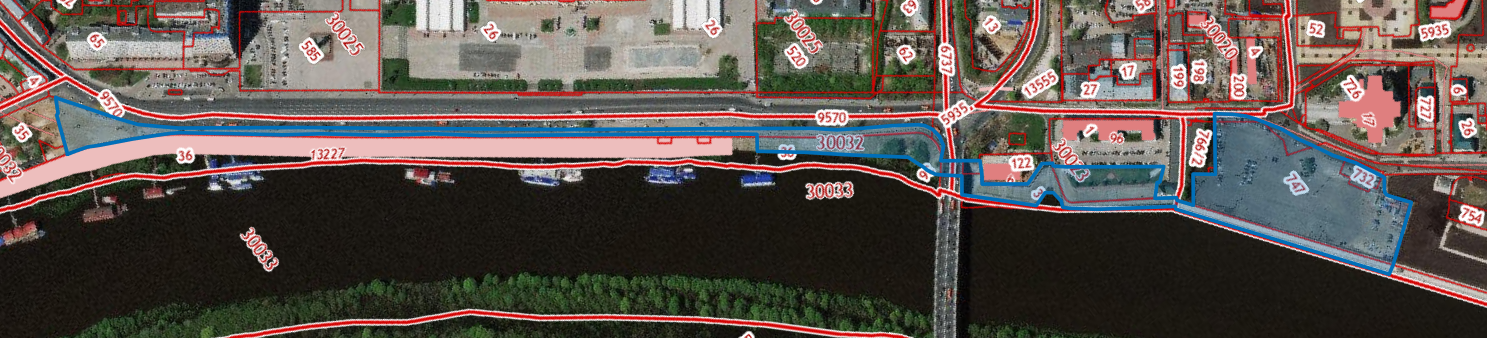 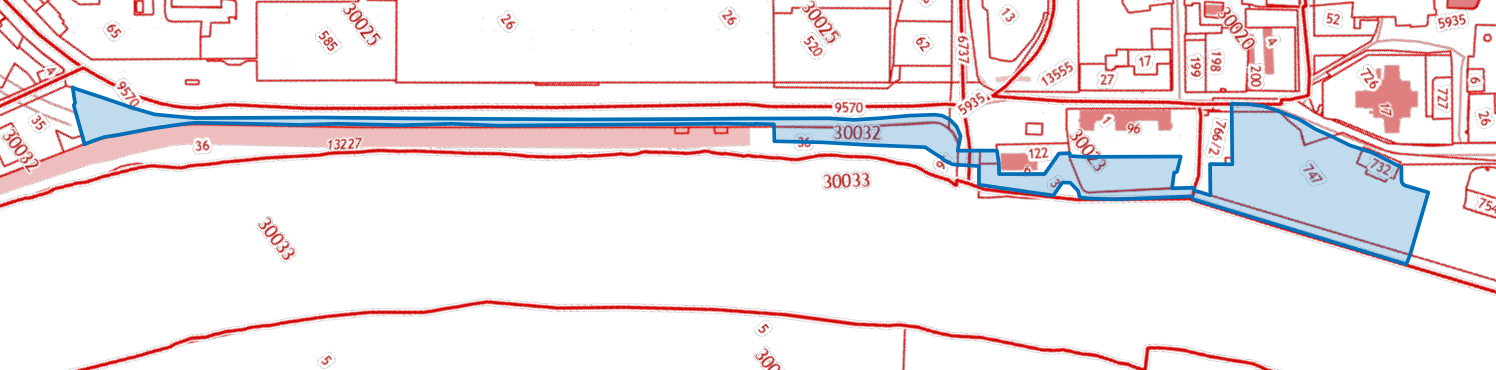       ЧАСТЬ V ОБОСНОВАНИЕ НАЧАЛЬНОЙ (МАКСИМАЛЬНОЙ) ЦЕНЫ ДОГОВОРАРасчет средней цены: (Коммерческое предложение №1 + Коммерческое предложение №2 + Коммерческое предложение №3) / 3 = 235 000 000,00 рублей Начальная (максимальная) цена договора, составляет – 235 000 000,00 рублей (двести тридцать пять миллионов рублей 00 копеек) (включая все расходы, в том числе налоги, сборы, обязательные платежи, транспортные и иные расходы)№ п/пНаименование п/пСодержание1.Предмет запроса предложенийВыполнение работ на разработку проектно-сметной документации и выполнение работ по благоустройству территорий, расположенных по ориентирам:   г. Нижний Новгород, участок набережной реки Ока от Метромоста до Канавинского моста, ограниченный с одной стороны рекой Окой, а с другой стороны проезжей частью ул. Советской и г. Нижний Новгород, участок набережной реки Ока от Канавинского моста до места слияния рек Оки и Волги, ограниченный с одной стороны ул. Стрелка, а с другой стороны рекой Ока2.Состав и объем выполняемых работ (оказываемых услуг)В соответствии с проектом договора и техническим заданием, являющимся неотъемлемой частью документации3.Способ закупки и форма закупкиОткрытый запрос предложений в электронной форме4.Условия договора (сроки, место выполнения работ (оказания услуг), условия оплаты)Работы должны быть выполнены: до 01 июля 2021г.Место выполнения работ: г. Нижний Новгород.Оплата по Договору производится согласно условиям проекта договора, являющегося неотъемлемой частью документации.5.Количество лотов1 (один) 6.ЗаказчикАНО «ЦЕНТР 800» 7.Место нахождения и фактический адрес заказчикаМесто нахождения: 603083, г.Н.Новгород, Кремль, корп. 10Фактический адрес: г.Н.Новгород, наб. Федоровского, 78.Контактное лицо Заказчика, ответственное за проведение запроса предложенийДемин Дмитрий Алексеевич, эл.почта: demin@nizhny800.ru, тел. 8 (831) 424-78-00, 8-987-544-78-009.Контактное лицо Заказчика, ответственное за заключение договораДемин Дмитрий Алексеевич, эл.почта: demin@nizhny800.ru, тел. 8 (831)-424-78-00, 8-987-544-78-0010.Информационное обеспечение проведения запроса предложенийНастоящий запрос предложений проводится в соответствии с правилами и с использованием функционала ЭТП «Фабриканст» по адресу в сети «Интернет»: www.fabrikant.ru 11.Дата опубликования извещения о проведении запроса предложений25 сентября 2020 года12.Начальная (максимальная) цена договора235 000 000,00 (двести тридцать пять миллионов рублей 00 копеек)13.Порядок формирования ценыЦена включает в себя стоимость работ, все расходы, в том числе налоги, сборы, обязательные платежи, транспортные и иные расходы, которые Участник должен понести согласно условиям проекта договора и в целях его полного исполнения.14.Официальный язык запроса предложенийРусский15.Валюта запроса предложенийРоссийский рубль16.Обеспечение заявки на участие в запросе предложенийУстановлено.Форма обеспечения – обеспечительный платеж.Размер обеспечения: 1 % (один процент) от начальной (максимальной) цены договораВалюта обеспечения: Российский рубль. Денежные средства в обеспечение Заявки вносятся в соответствии с Регламентом работы ЭТП. 16.1Обеспечение исполнения договораУстановлено.Форма обеспечения – безотзывная банковская гарантия.Размер обеспечения: 30 % от цены Договора.Валюта обеспечения: Российский рубль. Срок и порядок предоставления: в соответствии с разделом 81 проекта Договора.17.Возможность привлечение соисполнителей (субподрядчиков)Допускается.18.Требования, предъявляемые к Участникам запроса предложенийУстановлены пунктом 3.1.1., 3.1.2.  документации.Дополнительные требования к Участникам запроса предложений:Участник запроса предложений должен являться членом саморегулируемой организации, основанной на членстве лиц, осуществляющих подготовку проектной документации. Участник запроса предложений должен являться членом саморегулируемой организации, основанной на членстве лиц, осуществляющих строительство.Требование предъявляется непосредственно к Участнику, без учета множественности лиц, выступающих на стороне Участника, предусмотренной п. 2.2.1 настоящей Документации. Участник запроса предложений должен являться членом саморегулируемой организации, основанной на членстве лиц, выполняющих инженерные изыскания.Наличие в штате по основному месту работы не менее одного работника, имеющего высшее образование по профессии, специальности или направлению подготовки в области строительства не ниже уровня специалитета или магистратуры, опыт работы в качестве главного инженера проекта не менее 3 лет , включенного в национальный реестр специалистов в области инженерных изысканий и архитектурно-строительного проектирования (НОПРИЗ).Наличие за три года, предшествующие участию в открытом запросе предложений, опыта исполнения не менее 5 договоров (контрактов) на подготовку проектной документации на выполнение комплексного благоустройства и озеленения городских территорий (в том числе парков, скверов, площадей и т.п.) и(или) реконструкции улиц (в комплексе с сетями инженерно-технического обеспечения, сооружениями и элементами обустройств) при совокупной цене таких договоров (контрактов) не менее 25 миллионов рублей. Наличие за пять лет, предшествующие участию в открытом запросе предложений, опыта исполнения не менее 5 договоров (контрактов) на выполнение работ по комплексному благоустройству и озеленению городских территорий (в том числе парков, скверов, площадей и т.п.) и(или) реконструкции улиц (в комплексе с сетями инженерно-технического обеспечения, сооружениями и элементами обустройств) при совокупной цене таких договоров (контрактов) не менее 350 миллионов рублей, при этом цена одного из таких договоров (контрактов) должна быть не менее 100 миллионов рублей.19.Документы, подтверждающие соответствие требованиям, предъявляемым к Участникам запроса предложений Установлены подразделом 3.2 документацииДокументы, подтверждающие соответствие дополнительным требованиям к Участникам запроса предложений:Выписка из Реестра членов саморегулируемой организации, выданной не ранее чем за два месяца до даты начала срока подачи заявок, указанной в Документации, по форме, утвержденной приказом Федеральной службы по экологическому, технологическому и атомному надзору от 4 марта 2019 года N 86.Выписка из Реестра членов саморегулируемой организации, выданной не ранее чем за два месяца до даты начала срока подачи заявок, указанной в Документации, по форме, утвержденной приказом Федеральной службы по экологическому, технологическому и атомному надзору от 4 марта 2019 года N 86.Выписка из Реестра членов саморегулируемой организации, выданной не ранее чем за два месяца до даты начала срока подачи заявок, указанной в Документации, по форме, утвержденной приказом Федеральной службы по экологическому, технологическому и атомному надзору от 4 марта 2019 года N 86.Подтверждается информационным письмом по форме в соответствии с Приложением № 2 к заявке на участие,   с указанием ФИО работника, должности, номера диплома о высшем образовании , опыта работы в качестве главного инженера проекта, с обязательным приложением копии диплома о высшем образовании работника, выписки из национального реестра специалистов в области инженерных изысканий и архитектурно-строительного проектирования, а также копий трудовых книжек и иных документов, подтверждающих работу в данной компании. Подтверждается информационным письмом по Форме 6, с указанием информации об исполненных договорах (с указанием номера и даты договора, предмета договора, цены договора, площади, срока выполнения работ, наименование заказчика), с обязательным приложением подтверждающих документов по каждому договору, заявленному в форме, в четкой последовательности:1. Копии договоров2. Копии актов приемки выполненных работ илииных документов, подтверждающих исполнение обязательств по договору.Подтверждается информационным письмом по Форме 6, с указанием информации об исполненных договорах (с указанием номера и даты договора, предмета договора, цены договора, площади, срока выполнения работ, наименование заказчика), с обязательным приложением подтверждающих документов по каждому договору, заявленному в форме, в четкой последовательности:1. Копии договоров2. Копии актов приемки выполненных работ илииных документов, подтверждающих исполнение обязательств по договору20.Состав заявки на участие в запросе предложений и порядок размещения документов в составе заявки на участие в запросе предложений1. Формы, заполняемые с помощью функционала ЭТП.Все поля форм ЭТП, доступные участнику для заполнения и корректирования, должны быть заполнены и содержать соответствующие сведения в полном объеме.2. Формы, заполняемые на бумажном носителе согласно требованиям документации и размещаемые в отсканированном виде на сайте ЭТП:1) заявка на участие в запросе предложений по форме, приведенной в настоящей документации (часть III, Форма 2) со всеми приложениями (часть III, формы 3-6);2) опись представляемых документов (часть III, форма 1).3. Документы, указанные в пункте 19 раздела 6 «Информационная карта запроса предложений», подтверждающие соответствие Участника запроса предложений установленным требованиям.21.Возможность проведения процедуры переторжкиУсловия договора, по которым возможно проведение переторжкиВозможность проведения переторжки - предусмотрена.Переторжка, в случае принятия решения о ее проведении, проводится в отношении цены договора.22.Срок окончания подачи заявок на участие в запросе предложений Дата и время окончания срока подачи заявок на участие в запросе предложений: 16.00 (мск) 02 октября 2020 года.23.Срок проведения рассмотрения заявок на участие в запросе предложенийРассмотрение заявок проводится не позднее «23» октября 2020 года, а в случае проведения переторжки в течение 3 (трех) рабочих дней с даты проведения переторжки.24.Критерии оценки заявок на участие в запросе предложений Участников запроса предложенийСогласно критериям оценки заявок на участие в запросе предложений, приведенным в разделе 7 «Критерии и порядок оценки заявок на участие в запросе предложений».25.Оценка заявок на участие в запросе предложенийСогласно порядку оценки заявок на участие в запросе предложений, приведенной в разделе 7 «Критерии и порядок оценки заявок на участие в запросе предложений».26.Возможность заключения договора с несколькими участникамиНе предусмотрена.№Наименование Подтверждающие документы1.Наличие в штате по основному месту работы двух и более работников, имеющих высшее образование по профессии, специальности или направлению подготовки в области строительства не ниже уровня специалитета или магистратуры, опыт работы в качестве главного инженера проекта не менее 3 лет , включенных в национальный реестр специалистов в области инженерных изысканий и архитектурно-строительного проектирования (НОПРИЗ)Подтверждается информационным письмом по форме в соответствии с Приложением № 2 к заявке на участие,   с указанием ФИО работников, должности, номера диплома о высшем образовании , опыта работы в качестве главного инженера проекта, с обязательным приложением копии дипломов о высшем образовании работников, выписки из национального реестра специалистов в области инженерных изысканий и архитектурно-строительного проектирования, а также копий трудовых книжек и иных документов, подтверждающих работу в данной компании. 2.Наличие в штате по основному месту работы не менее двух работников, имеющих высшее образование по профессии, специальности или направлению подготовки в области строительства не ниже уровня специалитета или магистратуры, имеющих общий  стаж работы в сфере строительства на инженерных должностях не менее 10 лет и стаж работы по специальности на руководящих должностях в организациях, осуществляющих строительство, реконструкцию, капитальный ремонт, не менее четырех лет, включенных в национальный реестр специалистов в области строительства (НОСТРОЙ).Подтверждается информационным письмом, подтверждающим квалификацию специалистов по форме в соответствии с Приложением № 2 к заявке на участие, с указанием ФИО работников, должности, номера диплома о высшем образовании, а также копий трудовых книжек и иных документов, подтверждающих работу в данной компании, общий  стаж работы в сфере строительства на инженерных должностях не менее 10 лет и стаж работы по специальности на руководящих должностях в организациях, осуществляющих строительство, реконструкцию, капитальный ремонт, не менее четырех лет.Не представлено подтверждение наличия специалистов, указанных в п.1-3. Настоящего раздела0 балловПредставлено подтверждение наличия специалистов, указанных в п.1 Настоящего раздела50 балловПредставлено подтверждение наличия специалистов, указанных в п.1 и п.2 Настоящего раздела100 балловгород Нижний Новгород«___»_______ 2020г.ЗаказчикПодрядчикАвтономная некоммерческая организация «Региональное управление проектами и организации массовых мероприятий «Центр 800» (АНО «Центр 800»)Место нахождения: 603083, г.Н.Новгород, Кремль, корп. 10Фактический адрес: г.Н.Новгород, Ульянова, 10АОГРН: 1195275015836ИНН: 5260462119КПП: 526001001л/счет 030003060160на р/счете министерства финансовНижегородской области№ 40601810722024000001 в Волго-Вятском ГУ Банка России г. Нижний НовгородБИК 042202001ОКТМО 22701000ДиректорС.И.ЮДИНАМ.п.123№ п\пНаименование документовКоличество листов1.2.3.…На бланке организации (при наличии)Дата, исх. номерЗаказчику: ______________________(указать наименование заказчика)__________________________________________________________________________________________________________________________________________________________№ п/пНаименование показателяСодержание показателя и единица измеренияЗначениеСведения о включении в цену договора НДСПримечание1Цена договораРоссийский РубльУказать цифрами и прописьюв цену договора включен НДС в размере __ %, что составляет ____ рублей __ копеек / без НДС (в случае применения упрощенной системы налогообложения)Приложение №1 к заявке2Квалификация участника запроса предложенийНаличие  специалистов (в соответствии с п.п. 1 Критерия «Квалификация участников закупки, в том числе наличие специалистов и иных работников определенного уровня квалификации» (чел.)Наличие / Отсутствие-Приложение №2 к заявке2Квалификация участника запроса предложенийНаличие  специалистов (в соответствии с п.п. 2 Критерия «Квалификация участников закупки, в том числе наличие специалистов и иных работников определенного уровня квалификации» (чел.)Наличие / Отсутствие-Приложение №2 к заявке3.1.Опыт исполнения договоров в соответствии с пп.2.1. п.2 раздела 7 ДокументацииКоличество исполненных договоров и общая стоимость договоровУказать цифрами и прописью-Приложение №4 к заявке3.2.Опыт исполнения договоров в соответствии с пп.2.2. п.2 раздела 7 ДокументацииКоличество исполненных договоров и общая стоимость договоровУказать цифрами и прописью-Приложение №4 к заявкеНа бланке организации (при наличии)Дата, исх. номерЗаказчику: ______________________(указать наименование заказчика)Цена договора без НДС, руб.НДС (20%), руб.Цена договора с НДС (20%), руб.№ п\пФИОДолжностьДата дипломаНомер диплома Дата и № уведомления из Национального реестра НОПРИЗОпыт работы в качестве главного архитектора проекта123№ п\пФИОДолжностьДата дипломаНомер диплома Дата и № уведомления из национальный реестр строительства (НОСТРОЙ)Опыт работы по специальности в инженерной должности123На бланке организации (при наличии)от "__" _____ 2020 г. № ______Заказчику: ______________________(указать наименование заказчика)№НаименованиеСведения об Участнике запроса предложенийПолное и сокращенное наименования юридического лица (фирменное наименование – при наличии), либо Ф.И.О. Участника запроса предложений – физического лица, в том числе, зарегистрированного в качестве индивидуального предпринимателяОрганизационно - правовая формаСвидетельство о внесении в Единый государственный реестр юридических лиц/индивидуального предпринимателя (дата и номер, кем выдано) либо паспортные данные для Участника запроса предложений – физического лицаВиды деятельностиСрок деятельности (с учетом правопреемственности)ИНН, КПП, ОГРН, ОКПОЮридический адрес (страна, адрес) (для юридического лица)Почтовый адрес (страна, адрес)Место жительства (для физического лица)Телефоны (с указанием кода города)Адрес электронной почты Филиалы: перечислить наименования и почтовые адреса (для юридического лица)Размер уставного капитала (для юридического лица)Стоимость основных фондов (по балансу последнего завершенного периода) (для юридического лица)Банковские реквизиты (наименование и адрес банка, номер расчетного счета Участника запроса предложений в банке, телефоны банка, прочие банковские реквизиты)Фамилия, Имя и Отчество руководителя Участника запроса предложений, имеющего право подписи согласно учредительным документам, с указанием должности и контактного телефона (для юридического лица)Орган управления Участника запроса предложений – юридического лица, уполномоченный на одобрение сделки, право на заключение которой является предметом настоящего запроса предложений и порядок одобрения соответствующей сделкиНа бланке организации (при наличии)от "__" _____ 2020 г. № ______Заказчику: ______________________(указать наименование заказчика)Сведения о деятельности участника закупки, подтверждающие успешный опыт выполнения работ (оказания услуг) Сведения о деятельности участника закупки, подтверждающие успешный опыт выполнения работ (оказания услуг) Сведения о деятельности участника закупки, подтверждающие успешный опыт выполнения работ (оказания услуг) Сведения о деятельности участника закупки, подтверждающие успешный опыт выполнения работ (оказания услуг) Сведения о деятельности участника закупки, подтверждающие успешный опыт выполнения работ (оказания услуг) № п/пПредмет контракта (договора), исполненного участником закупкиСтоимость работ (услуг)Сроки выполнения работ (оказания услуг) по контракту (договору)Реквизиты контракта (договора), актов приемки работ (услуг), заключений, согласований12345№ п/пПеречень основных требований (признаков, показателей)Содержание требований (признаков, показателей)1231.Общие сведения1.Общие сведения1.1.ЗаказчикАвтономная некоммерческая организация «Региональное управление проектами и организации массовых мероприятий «Центр 800»  (АНО «Центр 800»)1.2.Объект и места его расположенияТерритории, расположенные по ориентирам: -  г. Нижний Новгород, участок набережной реки Ока от Метромоста до Канавинского моста, ограниченный с одной стороны рекой Окой, а с другой стороны проезжей частью ул. Советской.- г. Нижний Новгород, участок набережной реки Ока от Канавинского моста до места слияния рек Оки и Волги, ограниченный с одной стороны ул. Стрелка, а с другой стороны рекой Ока.1.3.Значимые параметры ОбъектаОриентировочная общая площадь Объектов: 4,39 Га (подлежит уточнению при выполнении работ)Границы Объекта приведены в Приложении к техническому заданию. Земли и земельные участки, находящиеся в государственной собственности до разграничения или в  муниципальной собственности города Нижнего Новгорода, без включения земель, находящихся в частной собственности.Ограничения в связи с расположением в границах Объекта зон с особыми условиями использования территории:Граница единой охранной зоны ЕОЗ-2.Запрещается: а) проектирование и проведение строительных работ, если данные работы не являются работами по регенерации историко-градостроительной среды объектов культурного наследия; б) осуществление хозяйственной деятельности, причиняющей вред объектам культурного наследия, в том числе ведущей к нарушению гидрологического режима территории, динамическое воздействие на грунты, создающее вибрационные нагрузки; в) нарушение визуального восприятия объектов культурного наследия и создание неблагоприятного фона для визуального восприятия объектов культурного наследия с точек наилучшего визуального восприятия, в том числе применение в оформлении зданий и сооружений ярких и контрастных цветовых решений, больших остекленных поверхностей, ярких или блестящих кровельных материалов, нетрадиционных для данной территории форм крыш; установка рекламных конструкций, оказывающих негативное влияние на восприятие объектов культурного наследия, в том числе крышных рекламных конструкций, щитов, супербордов, суперсайтов, уникальных (нестандартных) рекламных конструкций, медиафасадов, брандмауэрных панно; г) размещение производственно-коммунальных объектов; прокладка инженерных коммуникаций (теплотрасс, газопроводов, электрокабелей, линий телефонной связи и другого) надземным способом и на фасадах зданий.Наличие зоны с особыми условиями использования территории. Водоохранная зона Чебоксарского водохранилища. (ст. 65 Водного кодекса Российской Федерации от 03 июня 2006года №74-ФЗ)1.4.Наименование и характер работ Разработка проектно-сметной документации и выполнение работ по благоустройству Объекта (далее – Работы)1.5.Состав Работ1. Подготовка проектной (проектно-сметной, технической) документации (далее – проектирование) на выполнение работ по благоустройству и озеленению Объекта, включая выполнение необходимых инженерных изысканий;2. Выполнение работ по благоустройству и озеленению Объекта (далее – Благоустройство).1.6.Предельный срок выполнения РаботРаботы должны быть полностью завершены до 01 июля 2021г.1.7.Третьи лица, имеющие права требования от Подрядчика исполнения отдельных обязательствВладельцы земельных участков (территорий) в отношении которых предусматривается выполнение Работ (в том числе публично-правовые образования)1.8.Участие специализированной организацииПредусматривается. Заказчик для контроля и надзора за ходом работ, рассмотрения наработок Подрядчика, предоставления разъяснений Подрядчику относительно требований к Работам и их результату, выработке решений и рекомендаций относительно хода Работ, оценке соответствия результата Работ установленным требованиям Заказчик привлекает специализированную организацию.1.9.КонцепцияРаботы выполняются на основании концепции, разработанной ранее «MEGABUDKA» (далее – Концепция). Концепция предоставляется Заказчиком. Подрядчик осуществляет анализ содержания Концепции и по согласованию с Заказчиком формирует объем решений Концепции, подлежащих соблюдению при выполнении Работ.1.10.Порядок выполнения РаботПроектирование и Благоустройство выполняются одновременно.До начала Благоустройства Подрядчик обеспечивает получение всех необходимых разрешений (согласований, ордеров и т.п.) на выполнение Благоустройства в целом и отдельных видов и комплексов работ в его составе от соответствующих эксплуатационных, контролирующих, инспектирующих и иных организаций и осуществляет подготовку технической документации, требуемой для получения таких разрешений.Подрядчик приступает к выполнению Благоустройства незамедлительно после согласования Заказчиком ведомости объемов работ, формируемой Подрядчиком в ходе проектирования.Ведомость объемов работ формируется на основании натурных обследований Объекта и обмерных работ на Объекте, выполняемых в присутствии представителя Заказчика и(или) специализированной организации.1.11.Требования к ПодрядчикуПодрядчик должен быть членом саморегулируемой организации саморегулируемые организации, основанной на членстве лиц, осуществляющих строительство.При выполнении работ по инженерным изысканиям Подрядчик вправе привлекать к выполнению инженерных изысканий субподрядчиков, которые являются членами саморегулируемой организации в области инженерных изысканий (в случае выполнения указанных работ собственными силами подрядчик обязан сам иметь членство в саморегулируемой организации в области инженерных изысканий).1.12.Требования к страхованиюПредусматривается обязательность страхования строительных рисков, включая страхование гражданской ответственности Подрядчика перед третьими лицами, а также страхование Объекта от рисков случайной гибели и повреждения в предварительно письменно согласованной с Заказчиком страховой компании, действующей на территории г.Нижнего Новгорода.1.13.Гарантии качества(гарантийный срок)5 лет с момента приемки Заказчиком. В случае если производителями или поставщиками технологического и инженерного оборудования, применяемого при Благоустройстве Объекта, установлены гарантийные сроки, большие по сравнению с гарантийным сроком в 5 лет, к соответствующему технологическому и инженерному оборудованию применяются гарантийные сроки, установленные производителями, поставщиками.Течение гарантийного срока прерывается на все время, на протяжении которого Объект (или его часть) не мог эксплуатироваться вследствие недостатков (дефектов) Работ, за которые отвечает Подрядчик.Требования об обеспечении качества результата Работ в пределах гарантийного срока могут быть заявлены третьим лицом, в пользу которого осуществляется выполнение Работ, непосредственно к Подрядчику.2.Проектирование2.Проектирование2.Проектирование2.1.Состав проектирования1. Сбор исходных данных для выполнения Работ.2. Натурные обследования Объекта с фотофиксацией текущего состояния.3.Изыскательские работы и специальные исследования (обследования) (с формированием отчетов и получением согласований в отношении их результатов).4.Анализ состояния Объекта.5.Разработка проектно-сметной документации.6.Согласование проектно-сметной документации.2.2.Сбор исходных данных для выполнения РаботДо начала выполнения работ Подрядчик обеспечивает получение:- информации о границах зон с особыми условиями использования территории в границах Объекта;- информации о границах земельных участков, поставленных на государственный кадастровый учет в Филиале ФГБУ «ФКП Росреестра» по Нижегородской области;- технических условий (ТУ) от владельцев сетей инженерно-технического обеспечения и городских служб (в том числе ТУ на проектирование работ, предусмотренных к выполнению в зоне инженерной защиты, выдаваемых предприятиями инженерной защиты);- сведений об объектах культурного наследия, их зонах охраны (защитных зонах), расположенных в границах Объекта.- сведений от уполномоченных органов и организаций дорожного хозяйства с информацией о наличии в границах проектирования результатов ранее выполненных работ/проектов, на которые распространяются гарантийные обязательства третьих лиц, выполненные в частности по нацпроектам: "Безопасные и качественные автомобильные дороги" (БАКД), "Формирование комфортной городской среды"(ФКГС) и других нацпроектов, реализуемых на соответствующей территории, чтобы исключить затрагивание результатов выполненных ранее работ или повторное выполнение одинаковых работ на Объекте.Заказчик запрашивает самостоятельно и предоставляет Подрядчику сведения из дежурных планов градостроительной информации территории города Нижнего Новгорода в отношении Объекта в виде копии фрагмента с дежурного топографического плана (планшета) М1:500, содержащего Объект.2.3.Состав натурных обследований ОбъектаОсуществляются в объеме, необходимым для осуществления анализа текущего состояния Объектов, определения исчерпывающих условий, необходимого состава и объема работ по его Благоустройству. В составе натурных обследований выполняются обмерные работы.По результатам натурных обследований формируется подробная ведомость объемов работ с учетом решений, предусмотренных Концепцией.2.4.Состав изыскательских работ и специальных исследований (обследований)1. Инженерно-геодезические изыскания выполнить в объеме необходимом и достаточном для выполнения работ в соответствии с СП 47.13330.2012 “Инженерные изыскания для строительства. Основные положения.”, СП 126.13330.2017 “Геодезические работы в строительстве.”(результат: топографическая съемка в М 1:500 с высотой сечения 0,5 м с подземными инженерными коммуникациями и геодезическими отметками, красными линиями и подеревной съемкой).Результаты изыскательских работ оформляются в виде отчетов по ГОСТ 21.301-2014.2. Экспертная оценка (обследование) состояния зеленых насаждений обеспечивается Подрядчиком в соответствии с требованием Закона Нижегородской области от 07.09.2007 №110 «Об охране озелененных территорий Нижегородской области») , по которым должны соблюдаться  нормы фактического озеленения ( не менее 70 %  от общей площади территории, а площадь под зданиями, сооружениями, расположенными на территории, включая проезды, дорожки и площади с твердым покрытием, не может превышать 30% этой территории ). 2.5.Состав анализа состояния Объектов1.Краткий исторический анализ, роль и значимость Объекта в структуре города.2.Анализ территории в контексте существующей градостроительной ситуации;3.Анализ сведений о расположенных в границах проектируемых зон объектов культурного наследия, их территориях и зонах охраны (защитных зонах);4.Анализ иных ограничений хозяйственной деятельности в границах Объекта;5.Ландшафтно-визуальный анализ композиционных связей;6.Анализ транспортно-пешеходной связанности Объекта с городской средой; анализ пешеходной доступности территории, в том числе для пользования маломобильными группами населения (ОДИ);7.Выявление возможностей и целесообразности размещения парковок, детских зон, мест для отдыха и общественного пользования в пределах Объекта;8.Анализ размещения объектов инженерной инфраструктуры и инженерно-технического обеспечения Объектов;9.Анализ сложившегося функционального использования и градостроительного зонирования соседних территорий, возможных связей, влияния и ограничений.10.Анализ ландшафтной характеристики, характера и особенностей рельефа, выявление существующих и возможных негативных процессов;11.Обследование состояния инженерных сетей и коммуникаций (видимых элементов сетей);12.Обследование элементов сопряжений поверхностей;13.Обследование состояния дорожно-тропиночной сети;14.Обследование состояний склонов (при наличии);15.Анализ состояния и эстетического качества существующих зеленых насаждений;16.Анализ существующей системы электрического освещения;17.Анализ состояния и влияния водоохранных зон (при наличии);18.Визуальное обследование технического состояния наружных (видимых) конструкций существующих зданий и сооружений, находящихся в пределах Объекта.Результаты анализа оформляются в виде отчета.2.6.Состав и содержание проектно-сметной документацииСодержание разделов определяется в соответствии с требованиями постановления Правительства РФ от 16.02.2008 № 87 (ред. от 15.03.2018) "О составе разделов проектной документации и требованиях к их содержанию".Раздел 1. "Пояснительная записка"Включаются следующие сведения:1.1. Исходно-разрешительная документация.1.2. Историко-культурные исследования (при необходимости).1.3. Обеспечение сохранности объекта культурного наследия (при необходимости).1.4. Рекогносцировочное обследование (содержит текстовую часть с описанием территории и схему фотофиксации с фотографиями).1.5. Экспертное заключение о состоянии зеленых насаждений. Дендрологическое обследование (содержит дендроплан М 1:500 и перечетную ведомость с фотофиксацией аварийных, старовозрастных и потерявших декоративную ценность деревьев и кустарников).1.6. Инженерные изыскания (другие изыскания и исследования, отчетная документация).1.7. Технико-экономические показатели. Раздел 2. "Схема планировочной организации земельного участка"2.1.   Пояснительная записка с описанием проектных решений и указаниями по производству работ.2.2. Ситуационный план с отображением видов проектируемых работ и границами проектирования (М 1:2000).2.3.  Генеральный план (М 1:500) на основе Концепции с учетом норм, правил и требований для данного типа Объектов.2.4.  Разбивочный чертеж планировки (М 1:500). Фрагменты планов функциональных зон и площадок с привязкой оборудования (М 1:100).2.5.   Разбивочный чертеж озеленения (М 1:500), экспликация.2.6.   Посадочный чертеж (М 1:500), экспликация.2.7.  План размещения малых архитектурных форм и элементов благоустройства (М 1:500), экспликация.2.8.   План организации рельефа, план земляных масс (М 1:500), экспликация и картограмма.2.9. План покрытия дорог и плоскостных сооружений  М 1:500, с указанием разметки, узлов их сопряжения, с конструкциями дорожных одежд, с выделением отдельных зон мощения с орнаментальным рисунком в пешеходной зоне, устройства пандусов и ведомостью объемов работ. Фрагменты узлов выполняются в масштабе 1:50, раскладка плитки М 1:100, раскладка бортовых камней М 1:100, узлы стыков дорожной одежды и элементов масштабе 1:20, спецификация элементов мощения.2.10.  Проектные решения цветников (М 1:100), ведомость. При необходимости - М 1:50 - 1:200.2.11. Продольные профили (существующее и проектные предложения). Вертикальный –  М 1:200, горизонтальный - М 1:2000.2.12. Поперечные профили (существующее и проектные предложения) в масштабе 1:200.2.13. План демонтируемых конструкций и покрытий (в том числе оснований).2.14. Схема, описание и обоснование решений по инженерной подготовке Объекта, в том числе решений по инженерной защите Объекта от последствий опасных геологических процессов, паводковых, поверхностных и грунтовых вод2.15.Схема размещения и ведомость элементов навигационной и информационной инфраструктуры в М 1:500 2.16.Ведомости и сводные ведомости объемов работ с указанием материалов, деталей и изделий.Раздел 3. "Архитектурные решения".3.1. Пояснительная записка с описанием проектных решений.3.2. Графическая часть, содержащая чертежи некапитальных и (или) нетиповых сооружений, лестниц, подпорных стен, индивидуальных малых архитектурных форм и других элементов благоустройства и инфраструктуры (планы, разрезы, виды, сечения, таблицы, ведомости, спецификации и 3D-визуализации (при необходимости)).3.3. Разрезы, узлы, фрагменты (М 1:5 - 1:50).3.4. Аксонометрические схемы сложных узлов и примыканий элементов благоустройства.Раздел 4. "Конструктивные и объемно-планировочные решения"4.1.Пояснительная записка с описанием проектных решений с описанием и обоснованием принятых объемно-планировочных и конструктивных решений по размещению некапитальных сооружений, малых архитектурных форм по индивидуальному проекту.4.2. Графическая часть, содержащая чертежи характерных разрезов с изображением конструкций некапитальных и (или) нетиповых сооружений, лестниц, подпорных стен, индивидуальных малых архитектурных форм и других элементов благоустройства и инфраструктуры (планы, разрезы, виды, сечения, таблицы, ведомости, спецификации), рабочие чертежи индивидуальных изделий (детали и сборочные единицы, спецификации) 4.3.Принципиальные решения по основным защитным и противоаварийным мероприятиям с разработкой графических материалов. Описание инженерных решений (мероприятий и сооружений), обеспечивающих защиту Объектов, а также людей от опасных природных и техногенных процессов.Раздел 5. "Сведения об инженерном оборудовании, о сетях инженерно-технического обеспечения, перечень инженерно-технических мероприятий, содержание технологических решений"Подраздел 5.1. Наружные сети электрического освещения.5.1.1. Пояснительная записка с описанием проектных решений и результатами светотехнического расчета.5.1.2. План наружных сетей электрического освещения, установки осветительного оборудования и прокладки сетей архитектурно-художественного и ландшафтного освещения, ведомости.5.1.3. Световой генплан фрагментов с решением задач светоцветового зонирования, ведомости.5.1.4. Принципиальные схемы электроснабжения, сетей электрического освещения, заземлений (занулений) и молниезащиты. Электрические схемы питания, управления, расчетные схемы сети.5.1.5. Электрические проводки и соединения, монтажные узлы, кабельный журнал.5.1.6. Визуализация освещаемых фрагментов городской среды или перспективы, в т. ч. варианты решений для разных режимов работы осветительного оборудования, виды освещенных фрагментов территорий.5.1.7. Спецификация оборудования, изделий и материалов.5.1.8. Ведомости и сводная ведомость объемов работ.Подраздел 5.2. “Водоснабжение и водоотведение” (при необходимости)5.3.1. Пояснительная записка с описанием принятых проектных решений.5.3.2. План сетей водоснабжения и водоотведения (М 1: 500).5.2.3. Продольные профили сетей.5.3.4. Схема сетей.5.3.5. Чертежи общих видов нетиповых изделий (при необходимости)5.3.6. Спецификация оборудования, изделий и материаловРаздел 6. "Проект организации работ "6.1. Пояснительная записка с описанием процесса производства работ по благоустройству, описание видов и объемов строительно-монтажных работ, технологическую последовательность строительства, производства работ, этапность, рекомендации по контролю качества, мероприятия по охране окружающей среды, обращения с отходами строительного производства (технологический регламент обращения с отходами), календарный план работ (при необходимости).6.2. Строительный генеральный план, совмещенный с дендропланом (М 1: 500).Раздел 6.1 "Проект организации разборки и демонтажа" (в случае необходимости)Раздел 7. “Мероприятия по обеспечению доступа инвалидов”7.1 Пояснительная записка.7.2 Схема путей перемещения маломобильных групп населения (М 1: 500) с указанием размещения пандусов, поручней тактильных указателей, элементов навигации. Узлы элементов безбарьерной среды.7.3 Ведомость элементов обеспечения доступа инвалидов.Раздел 8. "Сметная документация"8.1.Пояснительная записка.8.2. Объектные и локальные сметы и сметные расчеты на отдельные виды затрат.8.3. Сводный сметный расчет стоимости (в двух уровнях цен).8.4. Сводная ведомость объемов работ.Приложения с коммерческими предложениями и прайс-листамиРаздел 9. “Иная документация”Подраздел 9.1. Проект организации дорожного движения на время выполнения работ на Объекте.Подраздел 9.2. Проект организации дорожного движения на период эксплуатации (если предусматривается изменение существующей схемы организации дорожного движения).Подраздел 9.3. Рекомендации по технологии посадки, а также содержанию деревьев и кустарников, цветников и газонов.Подраздел 9.4. Обеспечение сохранности объектов культурного наследия (в том числе археологического наследия «Культурный слой г. Нижнего Новгорода», в соотв. с письмом от ОКН Сл-321-01-309027/20 19.06.2020 «О предоставлении информации об ограничениях использования земельных участков в г. Нижнем Новгороде»).Подраздел 9.5. Организация содержания и эксплуатации ОбъектаСостав проектно-сметной документации не является исчерпывающим.Проектно-сметная документация должна обеспечивать выполнение всего комплекса работ по Благоустройству Объекта.2.7.Требования к оформлению результатов проектированияОбеспечить соответствие ГОСТ Р 21.1101-2013,  ГОСТ 21.001-2013, ГОСТ 21.110-20132.8.Общие требования к решениям проектно-сметной документацииОбеспечить соответствие СП34.13330.2012, СП42.13330.2011, СП48.13330.2011 и СП82.13330.2016.Обеспечить соблюдение нормативов площади озелененных территорий общего пользования для населенных пунктов Нижегородской области согласно Закону Нижегородской области от 07.09.2007 №110 «Об охране озелененных территорий Нижегородской области».2.9.Требования к мероприятиям по обеспечению доступа инвалидовПри разработке обеспечить соблюдение требований: - СП 59.13330.2012 «Доступность зданий и сооружений для маломобильных групп населения»; СП 140.13330.2012 «Городская среда. Правила проектирования для маломобильных групп населения»;- СП 35-101-2001 «Проектирование зданий и сооружений с учетом доступности для маломобильных групп населения. Общие положения»; - СП 35-102-2001 «Жилая среда с планировочными элементами для инвалидов»; - СП 35-103-2001 «Общественные здания и сооружения, доступные маломобильным посетителям»; - ГОСТ Р 52131-2003 «Средства отображения информации знаковые для инвалидов»; - ГОСТ Р 51632-2000 «Технические средства реабилитации людей с ограничениями жизнедеятельности. Общие технические требования и методы испытаний»; - ГОСТ Р 52875-2007 «Указатели тактильные наземные для инвалидов по зрению. Технические требования».2.10.Требования к решениям по организации работ по Благоустройству ОбъектаРазработать раздел «Проект организации работ», в соответствии с МДС 12-81.2007,  на основе применения средств малой механизации, с организацией мест складирования, с указаниями по защите и сохранению существующих объектов и зеленых насаждений, согласно СП 48.13330.2011.Разработать подраздел «Проект организации дорожного движения» в соответствии с установленными требованиям (при необходимости).2.11.Требования к решениям об организации эксплуатации ОбъектовОбеспечить подготовку предложений об организации содержания и эксплуатации Объекта после осуществления его подготовки, включая предложения по уходу за зелеными насаждениями 2.12.Требования к мероприятиям по инженерной подготовке (инженерной защите) и проектированию работ в зонах инженерной защитыВ соответствии с техническими условиями предприятий инженерной защиты.2.13.Требования в части решений по утилизации строительных и прочих отходовПредусмотреть разработку «Технологического регламента процесса обращения с отходами» (в составе раздела 6 проектно-сметной документации "Проект организации работ").Предусмотреть расчет объемов отходов, подлежащих вывозу, определение их класса опасности и необходимости вывоза для утилизации.Обеспечить согласование в установленном порядке.2.14.Оценка воздействия предусматриваемых к выполнению работ на объекты культурного наследияРазработать раздел об обеспечении сохранности объектов культурного наследия, включающий оценку воздействия предусматриваемых к выполнению работ на объекты культурного наследия (ст. 5.1, 36 Федерального закона от 25 июня 2002 г. № 73-ФЗ).Обеспечить в установленном порядке проведение экспертиз и получение согласований, требуемых в соответствии с действующим законодательством.2.15.Требования к сметной документациии обоснованию стоимости РаботСметная документация разрабатывается в соответствии с «Методикой определения стоимости строительной продукции на территории Российской Федерации МДС 81-35.2004», принятой и введенной в действие  постановлением Госстроя России от 05 марта 2004г. № 15/1, «Методическими рекомендациями по применению федеральных единичных расценок на строительные, специальные строительные, ремонтно-строительные, монтаж оборудования и пусконаладочные работы», утвержденными приказом Минстроя России от 04 сентября 2019г. № 519/пр.Метод определения сметной стоимости: базисно-индексный.Сметная документация составляется в ценах, предусмотренных действующей сметно-нормативной базой (базисный уровень цен) и в ценах на момент передачи документации Заказчику (текущий уровень цен).Базисный уровень цен определяется на основе новой (обновленной) федеральной сметно-нормативной базы (ФСНБ-2020: в редакции Поручения Президента Российской Федерации пр-1381ГС, п.1Д-2 от 17 июля 2019г.) в нормах и ценах, действующих с 1 января 2000г. (введены в действие с 31 марта 2020г. Приказами Минстроя России от 26 декабря 2019г. №871/пр, №872/пр, №874/пр, №875/пр и №876/пр).При составлении сметной документации все строительные ресурсы (материалы, изделия, конструкции, оборудование и т.п.) следует учитывать только по сборникам сметных цен.При отсутствии сметных цен в упомянутых сборниках в сметной документации могут быть указаны цены предприятий-производителей, представляемые в коммерческих предложениях или иных обосновывающих документах (прайс-листы, цены на тарифы специализированных организаций и т.п.), прямо соответствующих признакам публичной оферты и при письменном согласовании их с Заказчиком.  Размер накладных расходов в базисном уровне цен следует определять в соответствии с МДС81-33.2004 и письмом Минрегиона России от 7 июля 2011г. №14980-08/ИП-ОГ (абзац последний) от величины средств на оплату труда рабочих (строителей и механизаторов) в составе сметных прямых затрат на основе нормативов накладных расходов по видам строительных, монтажных и ремонтно-строительных работ, применяемых в соответствии с наименованиями федеральных единичных расценок.Размер сметной прибыли в базисном уровне цен следует определять в соответствии с МДС81-25.2001, письмом Минрегиона России от 7 июля 2011г. №14980-08/ИП-ОГ (абзац последний) и письмом Росстроя от 18 ноября 2004г. №АП-5536/06 от величины средств на оплату труда рабочих (строителей и механизаторов) в составе сметных прямых затрат на основе нормативов сметной прибыли по видам строительных, монтажных и ремонтно-строительных работ, применяемых по аналогии с исчислением размера накладных расходов.Стоимость проектирования учитываются в сметной документации и также подлежит подтверждению в установленном порядке.Подрядчик обеспечивает проведение экспертизы сметной документации в порядке, установленном постановлением Правительства Нижегородской области от 30 января 2008 г. № 22.Разработанная сметная документация в обязательном порядке согласовывается с Заказчиком.2.16.Сбор согласований и проведение экспертиз в отношении результатов проектирования Подрядчик собственным иждивением обеспечивает (включая подготовку и подачу (направление) писем, запросов, обращений и т.д., оплату в полном объеме за свой счет процедур, пошлин, сборов и т.д., получение и передача Заказчику результатов рассмотрения, согласования, экспертиз и пр.):1. Согласование проектно-сметной документации (соответствующих разделов) с владельцами сетей и систем инженерно-технического обеспечения, расположенных в границах Объекта, и(или) организациями, выдавшими технические условия на подключение (технологическое присоединение) к таким сетям;2. Согласование проектно-сметной документации (соответствующих разделов) с предприятиями инженерной защиты;3. Согласование проектно-сметной документации с Заказчиком;4. Согласование разделов об обеспечении сохранности объектов культурного наследия или проектов обеспечения сохранности объектов культурного наследия, включающих оценку воздействия предусмотренных работ на указанные объекты культурного наследия, с органом государственной охраны объектов культурного наследия (включая проведение необходимых для получения согласования экспертиз).5. Согласование проектно-сметной документации (соответствующих разделов) с органами и организациями, осуществляющими согласование проектов организации дорожного движения.6. Проведение экспертизы сметной документации в порядке, установленном постановлением Правительства Нижегородской области от 30 января 2008 года № 22.7. Согласование в установленном порядке проектно-сметной документации (соответствующих разделов) в том числе в части предусматриваемых мер по сохранению водных биоресурсов и среды их обитания при осуществлении (планировании) деятельности в прибрежной защитной полосе, в водоохранной зоне водного объекта с уполномоченными федеральными органами исполнительной власти в области рыболовства.При необходимости проектно-сметная документация должна быть направлена Подрядчиком на дополнительные и повторные согласования.3.Благоустройство3.Благоустройство3.Благоустройство3.1.Состав БлагоустройстваОпределяется на основании Концепции, ведомости объемов работ и результатов проектирования.В составе Благоустройства  в частности предусматривается:-архитектурно-планировочная организация территории Объекта;-озеленение территории Объекта (создание новых и восстановление существующих ландшафтных композиций с учетом сохранения природных сообществ);- инженерная подготовка территории Объекта (устройство открытой или закрытой системы водоотводных устройств, поливочный водопровод: при необходимости);-устройство (ремонт, восстановление) подпорных стенок;-устройство ограждений (защитных, декоративных);-устройство дорожно-тропиночной сети;-ремонт существующих покрытий;-размещение малых архитектурных форм и городской мебели, в том числе размещение элементов визуальной информации (рекламных щитов, указателей и т. д.);-устройство наружного освещения территории;-устройство архитектурно-художественного освещения;-декоративное колористическое оформление сооружений и строений;-разборка и демонтаж ветхих и препятствующих работам строений (сооружений).3.2.Место проведения БлагоустройстваПодрядчик подготавливает, обустраивает и содержит место проведения Благоустройства в соответствии с Правилами благоустройства территории муниципального образования город Нижний Новгород, утвержденными решением городской Думы г. Нижнего Новгорода Нижегородской области от 26 декабря 2018г. №272.На период выполнения Благоустройства Подрядчик обеспечивает содержание мест проведения Благоустройства в соответствии с СанПин 2.2.3.1384-03 «Гигиенические требования к организации строительного производства строительных работ»3.3.Организация БлагоустройстваВ соответствии с требованиями СП 48.13330.2019 (принимаются в качестве обязательных для исполнения Подрядчиком).3.4.Обеспечение Благоустройства коммунальными ресурсами Подрядчик заключает договоры с соответствующими организациями на временные подключения к сетям и системам инженерно-технического обеспечения, водоснабжение, водоотведение, теплоснабжение, электроснабжение и оплачивает затраты, связанные с реализацией указанных договоров.Потребленные при Благоустройстве коммунальные ресурсы оплачиваются Подрядчиком самостоятельно без возмещений со стороны Заказчика.3.5.Обеспечение Благоустройства материалами В полном объеме обеспечивается Подрядчиком. Подрядчик несет ответственность за соответствие применяемых материалов установленным обязательным требованиям.При выявлении работ, выполненных с использованием материалов, оборудования и инвентаря, не отвечающих документам о подтверждении соответствия, требованиям нормативно-технических документов или проектной документации, Подрядчик производит переделку этих работ в возможно короткие сроки или сроки, установленные Заказчиком, без дополнительной оплаты.Подрядчик обеспечивает контроль за качеством поступающих для выполнения Благоустройства материалов, оборудования и инвентаря, проверку наличия документов добровольного и обязательного подтверждения соответствия, технических паспортов и других документов, удостоверяющих их происхождение, номенклатуру и качественные характеристики (далее – документы о подтверждении соответствия).Использование материалов и оборудования, полученных в результате разборки и приведенных в годное состояние, а также неновых (выпущенных ранее 2019г.) либо бывших в употреблении, не допускается.3.6.Уборка прилегающей территории Обеспечивается Подрядчиком на прилегающей к Объекту территории, определяемой в порядке, установленном распоряжением Правительства Нижегородской области от 11 августа 2008 года № 1313-р3.7.Охрана места проведения БлагоустройстваОбеспечивается Подрядчиком в течение всего срока проведения Благоустройства.3.8.Разрешения (согласования, ордеры и т.п.) для осуществления Благоустройства Подрядчик обязан получить все разрешения (согласования, ордеры и т.п.), требуемые для начала Благоустройства и для выполнения отдельных работ в его составе. При необходимости Подрядчик обеспечивают подготовку документации (текстовой и графической), необходимой для получения указанных разрешений (согласований, ордеров и т.п.),3.9.Подключения (технологические присоединения) к сетям инженерно-технического обеспечения При необходимости. Обеспечивается в полном объеме Подрядчиком в соответствии с полученными техническими условиями владельцев соответствующих сетей инженерно-технического обеспечения.3.10.Ведение журналов учета выполненных работ на ОбъектеПодрядчик осуществляет ведение общего и специальных (по необходимости) журналов учета выполненных работ в составе Благоустройства в порядке, установленном РД-11-05-20073.11.Исполнительная документацияОбеспечивается Подрядчиком в соответствии с РД-11-02-20063.12.Организационно технологическая документация Разрабатывается Подрядчиком в объеме проекта организации работ в соответствии с СП 48.13330.2019 и МДС 12-81.20073.13.Оценка соответствия результата БлагоустройстваПосле получения Заказчиком комплекта исполнительной документации.Оценка соответствия результата Благоустройства назначенным требованиям может осуществляться с привлечением Заказчиком специализированной организации.3.14.Исполнительная съемка Подрядчик осуществляет по завершении Благоустройства исполнительную съемку благоустройства и обеспечивает нанесение её результатов на оригиналы планшетов масштаба 1:500.Предмет договораКоммерческое предложение №1(в том числе НДС 20%)Коммерческое предложение №2(в том числе НДС)Коммерческое предложение №3(в том числе НДС 20%)Разработка проектно-сметной документации на выполнение работ по благоустройству территорий, расположенных по ориентирам:г. Нижний Новгород, участок набережной реки Ока от Метромоста до Канавинского моста, ограниченный с одной стороны рекой Окой, а с другой стороны проезжей частью ул. Советской и г. Нижний Новгород, участок набережной реки Ока от Канавинского моста до места слияния рек Оки и Волги, ограниченный с одной стороны ул. Стрелка, а с другой стороны рекой Ока229 100 000,00239 100 000,00236 800 000,00